Теоретическая частьВ соответствии с ч.2 ст. 34.3 Федерального закона от 4 декабря 2007 г.№329-ФЗ «О физической культуре и спорте в Российской Федерации» организации, осуществляющие спортивную подготовку, обязаны реализовывать меры по предотвращению допинга в спорте и борьбе с ним, в том числе ежегодно проводить с лицами, проходящими спортивную подготовку, занятия, на которых до них доводятся сведения о последствиях допинга в спорте для здоровья спортсменов, об ответственности за нарушение антидопинговых правил; знакомить лиц, проходящих спортивную подготовку под роспись с локальными нормативными актами, связанными с осуществлением спортивной подготовки, а также с антидопинговыми правилами по соответствующим виду или видам спорта.Меры, направленные на предотвращение применения допинга в спорте и борьбе с ним, включают следующие мероприятия:проведение ежегодных семинаров/лекций/уроков/викторин для спортсменов и персонала спортсменов, а также родительских собраний;ежегодное	обучение	ответственных	за	антидопинговое	обучение	в организациях, осуществляющих спортивную подготовку;ежегодная оценка уровня знаний.Всемирный антидопинговый Кодекс является основополагающим и универсальным документом, на котором основывается Всемирная антидопинговая программа в спорте. Антидопинговые правила, как и правила соревнований, являются спортивными правилами, по которым проводятся соревнования. Спортсмены принимают эти правила как условие участия в соревнованиях и обязаны их соблюдать.Допинг определяется как совершение одного или нескольких нарушений антидопинговых правил. К нарушениям антидопинговых правил относятся:Наличие запрещенной субстанции, или ее метаболитов, или маркеров в пробе, взятой у спортсмена.Использование или попытка использования спортсменом запрещенной субстанции или запрещенного метода.Уклонение, отказ или неявка спортсмена на процедуру сдачи проб.Нарушение	спортсменом	порядка	предоставления	информации	о местонахождении.Фальсификация или попытка фальсификации любой составляющей допинг- контроля со стороны спортсмена или иного лица.Обладание запрещенной субстанцией или запрещенным методом со стороны спортсмена или персонала спортсмена.Распространение	или	попытка	распространения	любой	запрещенной субстанции или запрещенного метода спортсменом или иным лицом.Назначение или попытка назначения спортсменом или иным лицом любому спортсмену в соревновательном периоде запрещенной субстанции или запрещенного метода, или назначение или попытка назначения любому спортсмену во внесоревновательном периоде запрещенной субстанции или запрещенного метода, запрещенного во внесоревновательный период.Соучастие или попытка соучастия со стороны спортсмена или иного лица.Запрещенное сотрудничество со стороны спортсмена или иного лица.Действия спортсмена или иного лица, направленные на воспрепятствование или преследование за предоставление информации уполномоченным органам.В отношении спортсмена действует «принцип строгой ответственности». Персональной обязанностью каждого спортсмена является недопущение попадания запрещенной субстанции в его организм, а также неиспользование запрещенного метода. Всемирное антидопинговое агентство обращает особое внимание на использование спортсменами пищевых добавок, так как во многих странах правительства не регулируют соответствующим образом их производство. Это означает, что ингредиенты, входящие в состав препарата, могут не соответствовать субстанциям, указанным на его упаковке.Информация о видах нарушений антидопинговых правил, сервисах по проверке препаратов, рисках использования биологически-активных добавок, процедуре допинг-контроля, а также о документах, регламентирующих антидопинговую деятельность, должна быть размещена на информационном стенде организации, осуществляющей спортивную подготовку. Также, должен быть актуализирован раздел «Антидопинг» на сайте организации со всеми необходимыми материалами и ссылками на сайт РАА «РУСАДА».План антидопинговых мероприятий Обращаем внимание на то, что прохождение онлайн-курса РУСАДА возможно с возраста не менее 7 лет. Для спортсменов 7 -13 лет на портале онлайн-образования РУСАДА с 2022 г. доступен онлайн-курс Ценности спорта. Для спортсменов 14 лет и старше доступен Антидопинговый онлайн-курс. Данный курсрекомендован для прохождения спортсменами и персоналом спортсменов национальных и региональныхсборных команд. Обращаем внимание на то, что прохождение онлайн-курса РУСАДА возможно с возраста не менее 7 лет. Для спортсменов 7 -13 лет на портале онлайн-образования РУСАДА с 2022 г. доступен онлайн-курс Ценности спорта. Для спортсменов 14 лет и старше доступен Антидопинговый онлайн-курс. Данный курс рекомендован для прохождения спортсменами и персоналом спортсменов национальных и региональных сборных команд.Для создания среды, свободной от допинга, и поддержания уровня образованности спортсменов и персонала спортсменов на постоянной основе необходимо реализовывать образовательные программы со спортсменами и персоналом спортсменов на обязательной основе в соответствии с ежегодным планом-графиком антидопинговых мероприятий в организации, осуществляющей спортивную подготовку.Определения терминовАнтидопинговая деятельность - антидопинговое образование и информирование, планирование распределения тестов, ведение Регистрируемого пула тестирования, управление Биологическим паспортом спортсмена, проведение тестирования, организация анализа проб, сбор информации и проведение расследований, обработка запросов на получение Разрешения на терапевтическое использование, обработка результатов, мониторинг и обеспечение исполнения применяемых последствий нарушений, а также иные мероприятия, связанные с борьбой с допингом, которые осуществляются антидопинговой организацией или от ее имени в порядке установленном Всемирный антидопинговый кодексом и (или) международными стандартами.Антидопинговая организация - ВАДА или Подписавшаяся сторона, ответственная за принятие правил, направленных на инициирование, внедрение и реализацию любой части процесса Допинг-контроля. В частности, Антидопинговыми организациями являются Международный олимпийский комитет, Международный паралимпийский комитет, другие Организаторы крупных спортивных мероприятий, которые проводят Тестирование на своих Спортивных мероприятиях, Международные федерации и Национальные антидопинговые организации.ВАДА - Всемирное антидопинговое агентство.Внесоревновательный период – любой период, который не является соревновательным.Всемирный антидопинговый Кодекс (Кодекс) - основополагающий и универсальный документ, на котором основывается Всемирная антидопинговая программа в спорте. Цель Кодекса заключается в повышении эффективности борьбы с допингом в мире путем объединения основных элементов этой борьбы.Запрещенная субстанция - любая субстанция или класс субстанций, приведенных в Запрещенном списке.Запрещенный список - список, устанавливающий перечень Запрещенных субстанций и Запрещенных методов.Запрещенный метод - любой метод, приведенный в Запрещенном списке.Персонал спортсмена - любой тренер, инструктор, менеджер, агент, персонал команды, официальное лицо, медицинский, парамедицинский персонал, родитель или любое иное лицо, работающие со спортсменом, оказывающие ему медицинскую помощь или помогающие спортсмену при подготовке и в участии в спортивных соревнованиях.РУСАДА – Российское антидопинговое агентство «РУСАДА».Соревновательный период - период, начинающийся в 23:59 накануне дня спортивного соревнования, на котором запланировано участие спортсмена, и заканчивающийся в момент окончания соревнования или процесса отбора проб, относящегося к данному соревнованию, в зависимости от того, что позднее.Спортсмен - любое Лицо, занимающееся спортом на международном уровне (как это установлено каждой Международной федерацией) или национальном уровне (как это установлено каждой Национальной антидопинговой организацией). Антидопинговая организация имеет право по собственному усмотрению применять антидопинговые правила к Спортсмену, который не является Спортсменом ни международного, ни национального уровня, распространяя на него определение «Спортсмен». В отношении Спортсменов, которые не являются Спортсменами ни международного, ни национального уровня, Антидопинговая организация может действовать следующим образом: свести к минимуму Тестирование или не проводить Тестирование вообще; анализировать Пробы не на весь перечень Запрещенных субстанций; требовать предоставления меньшего количества информации о местонахождении или вообще не требовать ее предоставления; не требовать заблаговременной подачи запросов на Разрешения на терапевтическое использование. Однако если Спортсмен, находящийся под юрисдикцией Антидопинговой организации и выступающий на уровне ниже международного и национального, совершает нарушение антидопинговых правил, предусмотренное в статьях 2.1, 2.3 или 2.5, то к нему применяются Последствия, предусмотренные Кодексом. Для целей статей 2.8 и 2.9, а также для проведения информационных и образовательных программ Спортсменом является любое Лицо, занимающееся спортом под юрисдикцией любой Подписавшейся стороны, правительства или другой спортивной организации, которая приняла Кодекс.Программы мероприятия «Веселые старты»Целевая аудитория:спортсмены этапа начальной подготовки.Цель:ознакомление юных спортсменов с ценностями спорта и принципами честной игры.формирование “нулевой терпимости к допингу”.План реализации:проведение интерактивных занятий с использованием методических рекомендаций РУСАДА.Мы предлагаем темы, для иллюстрации которых Вы можете придумать игры, связанные с Вашим видом спорта:равенство и справедливость;роль правил в спорте;важность стратегии;необходимость разделения ответственности;гендерное равенство.Также	Вы	можете	воспользоваться	следующими	играми	(которые	основаны	на рекомендациях ВАДА, сформулированных в пособии «Sport values in every classroom»).Равенство и справедливость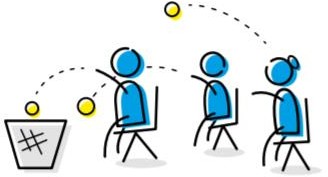 Правила: все участники располагаются на разном расстоянии от корзины и пытаются попасть в неё мячиком, не двигаясь с места.Цель: показать участникам важность проведения соревнований в равных для всех условиях. Какие вопросы необходимо задать спортсменам:кто из участников оказался в более/менее выгодном положении?что необходимо изменить в правилах, чтобы сделать соревнования справедливыми и равными?2 вариантПравила: участники делятся на 2 команды. Каждой команде изначально дают разный спортивный инвентарь (мяч и обруч/теннисная ракетка или баскетбольный мяч и пляжный мяч). Первая пара участников, удерживая предмет (мяч, обруч и т.д.) одной рукой, бежит до конуса, обегает его и меняет руки удерживая предмет, затем возвращается к своей команде и передает предмет следующим игрокам.Цель: показать участникам важность проведения соревнований в равных для всех условиях. Какие вопросы необходимо задать спортсменам:какая команда оказалась в более/менее выгодном положении?что необходимо изменить в правилах, чтобы сделать соревнования справедливыми и равными?можно повторить эстафету выбрав для команд уже одинаковый спортивный инвентарь.Роль правил в спорте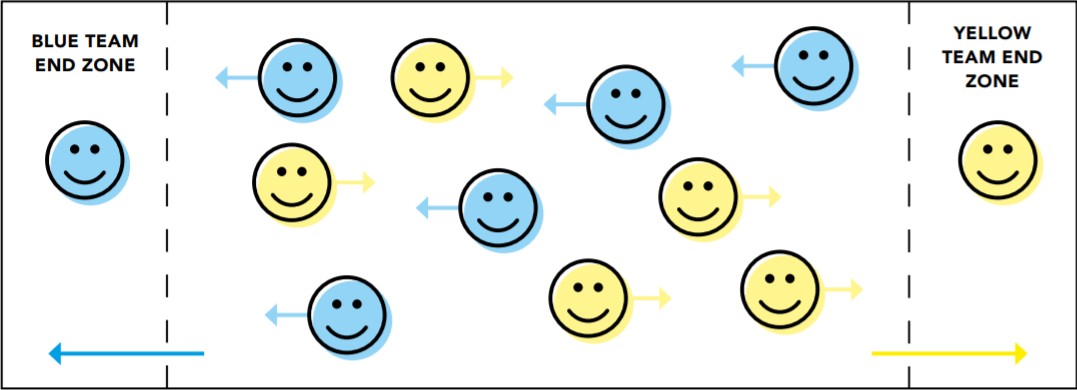 Правила: игроки делятся на две команды, занимающие две противоположные стороны поля. Один из игроков всегда находится в зоне своей команды. Остальные члены обеих команд остаются в общей зоне (посередине площадки). Их задача – перенаправить игроку любым удобным способом, находящемуся в зоне их команды, наибольшее количество мячей.Цель: показать необходимость наличия и соблюдения правил в спорте. Какие вопросы необходимо задать спортсменам?как бы вы могли улучшить данную игру?какие правила необходимо добавить, чтобы сделать эту игру более равной (например, запретить перебрасывать мяч напрямую игроку, находящемуся в зоне команды)?3) Ценности спортаЗаранее распечатать карточки со словами/словосочетаниями, которые относятся к ценностям спорта (честность, дружба, уважение, здоровье, воля к победе, смелость, работа над собой, справедливость, равенство, порядочность, успех, признание, солидарность,мужество, решимость, сила воли, командный дух, правильное питание, распорядок дня и т.д.) и которые противоречат ценностям спорта (обман, допинг, оскорбление, ложь, скандал, унижение, победа любой ценой, высокомерие, наркотики и т.д.). Карточки могут быть как с одинаковыми словами для обеих команд, так и с разными (на усмотрение организатора).Правила: выбрать из каждой команды по 10-12 человек. Участникам необходимо добежать до стола, выбрать карточку со словом, которое относится к ценностям спорта и вернуться с ней обратно в свою команду. Передать эстафету следующему участнику. По окончании эстафеты проверить у команд выбранные слова на предмет ценностей спорта.Цель: объяснить участникам, что противоречит ценностям спорта. Какие вопросы необходимо задать спортсменам?что не относится к ценностям спорта?почему допинг является негативным явлением в спорте?можно взять распечатанные слова в руки и наглядно показать.4) Финальная играЗаранее распечатать буквы на листах А4, из которых нужно составить фразу “МЫ ЗА ЧЕСТНЫЙ СПОРТ !” (слово МЫ можно заменить названием вида спорта, например: “ТЕННИС ЗА ЧЕСТНЫЙ СПОРТ !”).Правила: ведущий раздаёт участникам обеих команд по одному листу с буквой. За определенное время (30 сек-1 мин) они должны собрать одну общую фразу “МЫ ЗА ЧЕСТНЫЙ СПОРТ !”, выстроившись в один ряд. Когда участники соберут фразу, ведущий поздравляет участников игры (акцентируя свою речь на ценностях спорта) и делает общее фото (участники держат в руках буквы, сохраняя фразу).Цель: объединить участников обеих команд по девизом “Мы за честный спорт !”.Программа мероприятия на тему «Запрещённый список и ТИ» Целевая аудитория:спортсмены всех уровней подготовки;персонал спортсменов (медицинский персонал, тренеры).Цели:ознакомление с Запрещенным списком;формирование навыков по проверке препаратов с помощью специальных сервисов;обозначение риска, связанного с использованием БАДов;ознакомление с процедурой получения разрешения на ТИ.Обязательные темы:Принцип строгой ответственностиспортсмен несет ответственность за всё, что попадает в его организм.Запрещенный списоккритерии включения субстанций и методов в Запрещенный список;отвечает любым двум из трех следующих критериев: наносит вред здоровью спортсмена;противоречит духу спорта; улучшает спортивные результаты.маскирует использование других запрещенных субстанций.Запрещенный список обновляется как минимум 1 раз в год;Запрещенный список публикуется на официальном сайте ВАДА, а русскоязычная версия – на официальном сайте РУСАДА.Сервисы по проверке препаратовlist.rusada.ruпринципы проверки (вводить полное название препарата, обращать внимание на комментарии (запрещено всё время или только в соревновательный период, максимальная дозировка и т.д.)Опасность БАДоврегулируются	только	Роспотребнадзором	(в	отличие	от	лекарственных препаратов, рынок которых контролируется Министерством здравоохранения);менее строгие стандарты качества;риск производственной халатности.Оформление разрешения на ТИкритерии получения разрешения на ТИ;процедура подачи запроса (в какой орган, где найти бланк, как заполнить);процедура рассмотрения запроса (каким органом, в какие сроки);ретроактивное разрешение на ТИ.Рекомендованные источники:Всемирный антидопинговый кодекс (ред. 1 января 2021 года)Обзор основных изменений во Всемирном антидопинговом кодексе 2021 Запрещенный список (актуальная версия)Общероссийские антидопинговые правила (утв. Министерством спорта РФ 24 июня 2021 г.)Целевая аудитория:Программа для родителей (1 уровень)родители учащихся общеобразовательных учреждений;родители	спортсменов	этапов	начальной	подготовки	в	учреждениях, осуществляющих подготовку спортивного резерва.Направлена на: определение важности влияния среды на формирование антидопинговой культуры спортсмена;ознакомление родителей с действующими антидопинговыми правилами;формирование у родителей необходимых навыков для общения со спортсменами в«группе риска»;формирование у родителей необходимых навыков для соблюдения принципов антидопинговой безопасности.План презентации/доклада (на основе презентации в Приложении №4):определение допинга согласно Всемирному антидопинговому кодексу;виды нарушений антидопинговых правил;роль влияния среды на формирование антидопинговой культуры спортсмена;роль родителей в системе профилактики употребления допинга;группы риска;проблема допинга вне профессионального спорта;знакомство с онлайн-курсом rusada.triagonal.net;сервисы по проверке лекарственных препаратов на наличие в составе запрещенных субстанций;последствия допинга;деятельность Российского антидопингового агентства «РУСАДА».Рекомендованные источники:Всемирный антидопинговый кодекс (ред. 1 января 2021 года)Обзор основных изменений во Всемирном антидопинговом кодексе 2021 Запрещенный список (актуальная версия)Общероссийские антидопинговые правила (утв. Министерством спорта РФ 24 июня 2021 г.)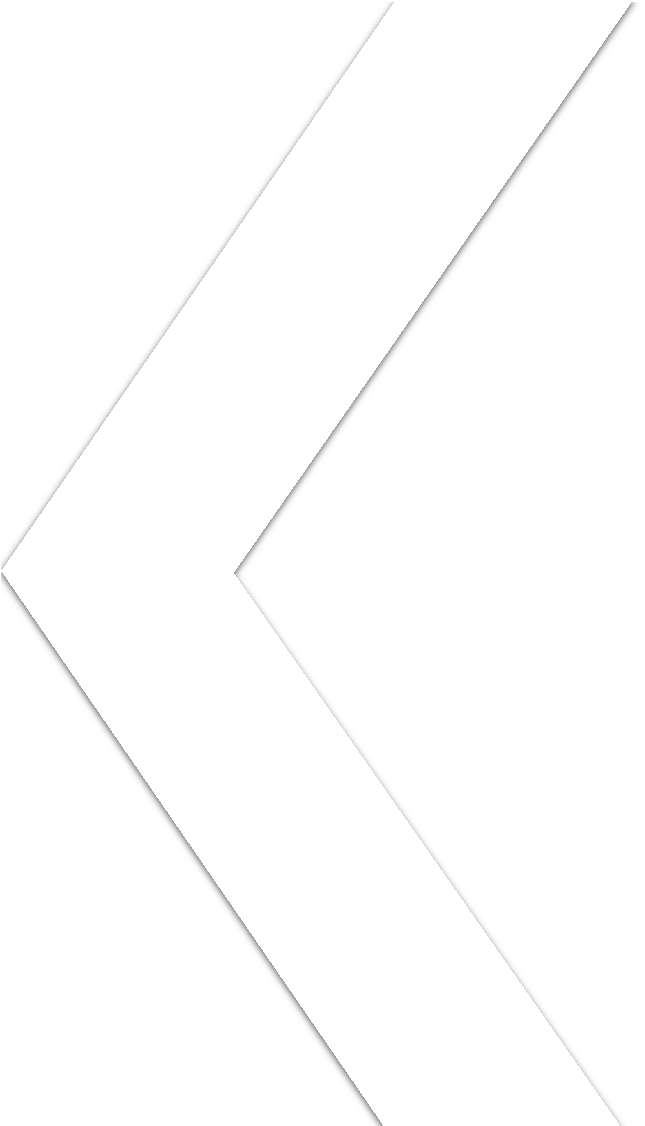 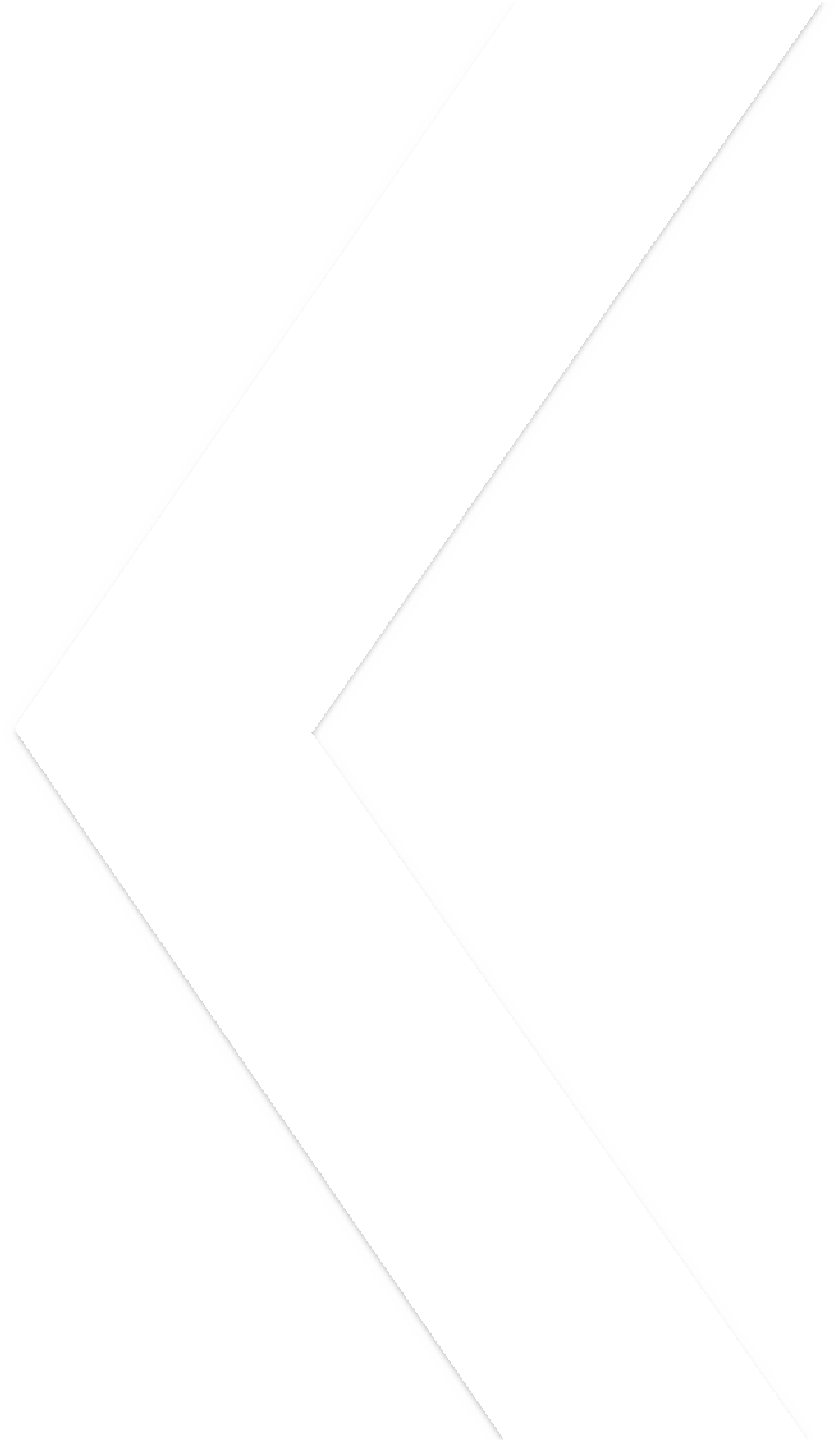 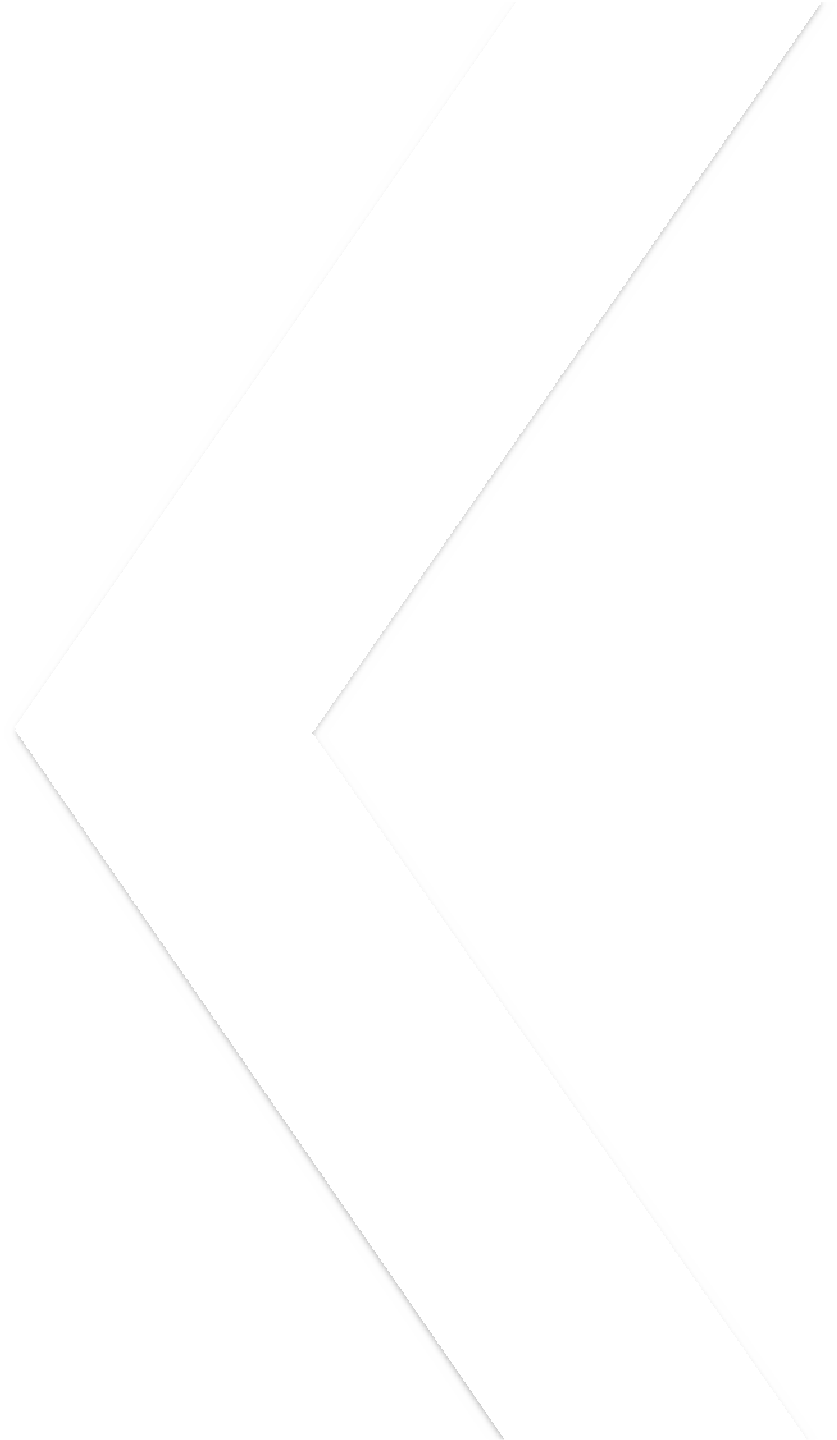 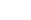 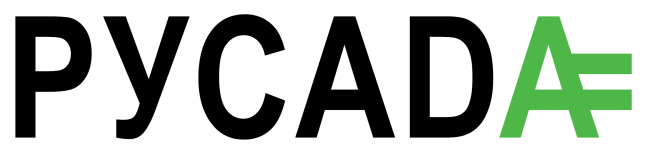 Роль родителей в процессе антидопингового обеспечения спортсменов14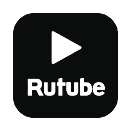 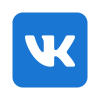 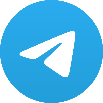 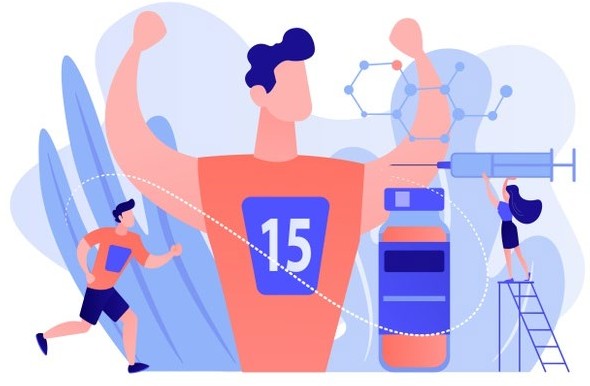 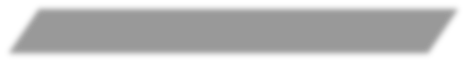  	Допинг	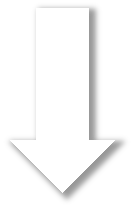 совершение одного или нескольких нарушений антидопинговых правил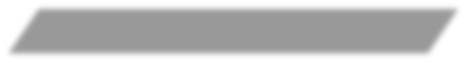 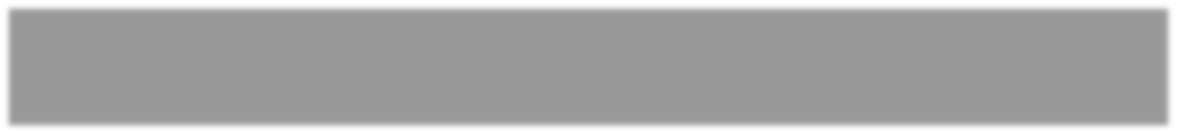 Наличие запрещенной субстанции в пробе	Использование или попытка использования запрещенной субстанции или методаУклонение, отказ или неявка на процедуру сдачи пробыНарушение порядка предоставления информации о местонахожденииФальсификация или попытка фальсификацииОбладание запрещенной субстанцией или методомРаспространение или попытка распространенияНазначение или попытка назначенияСоучастиеЗапрещенное сотрудничествоВоспрепятствование или преследование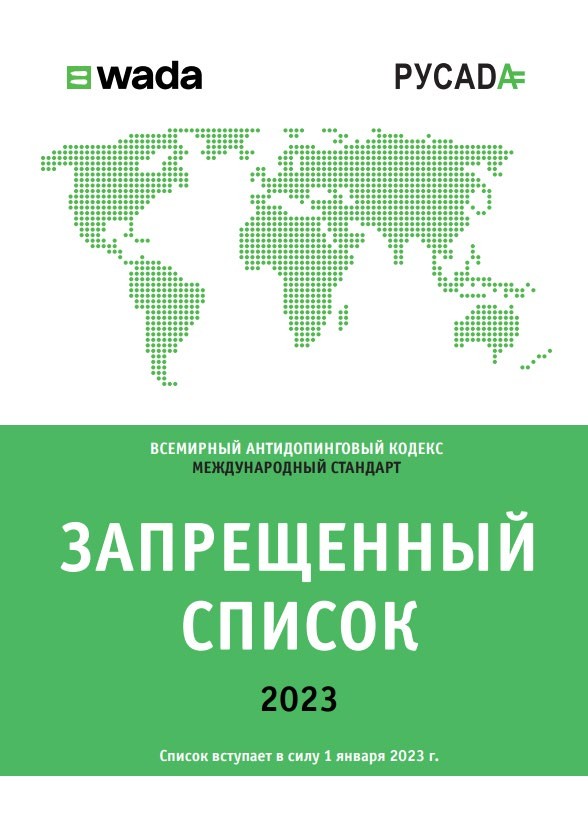 Принцип «строгой ответственности»:спортсмен отвечает за все, что попадает в его организм!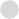 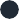 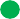 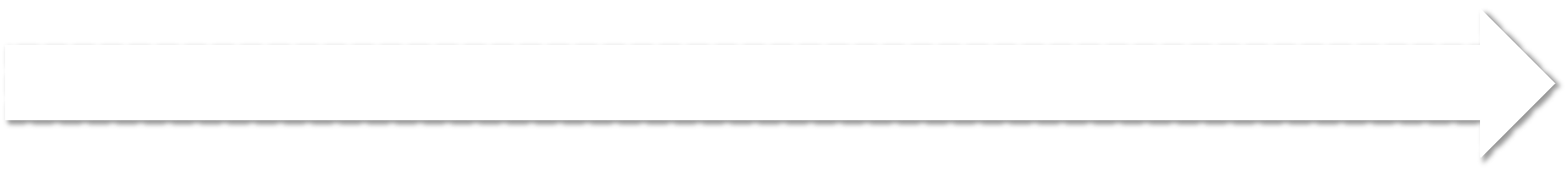 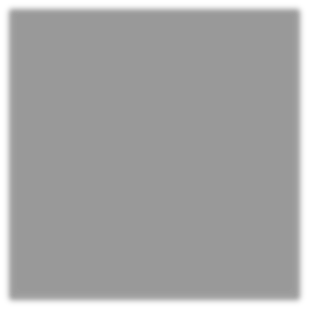 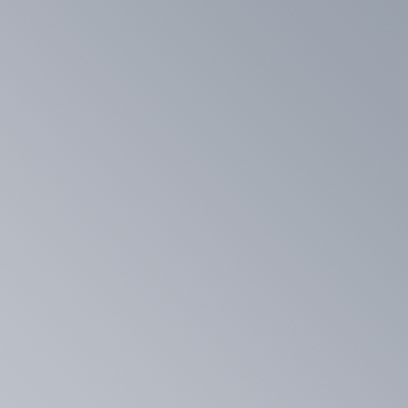 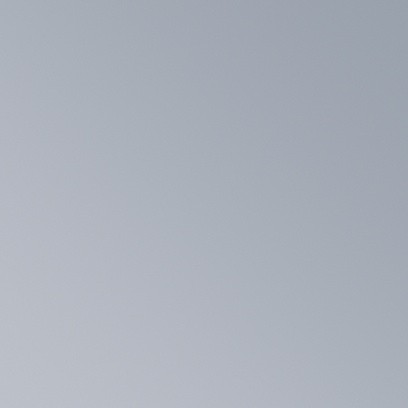 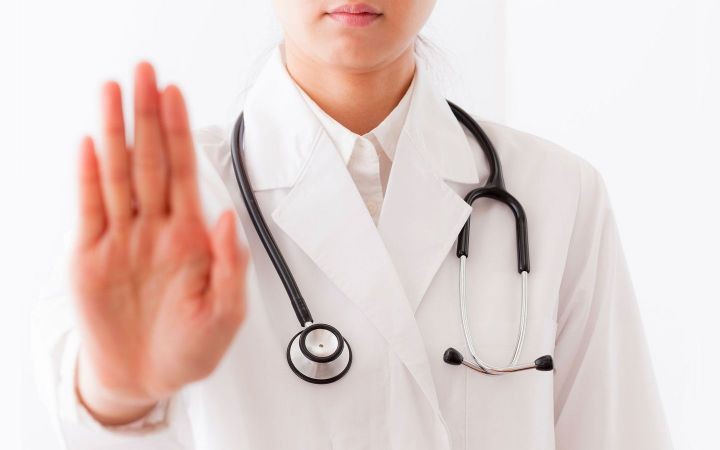 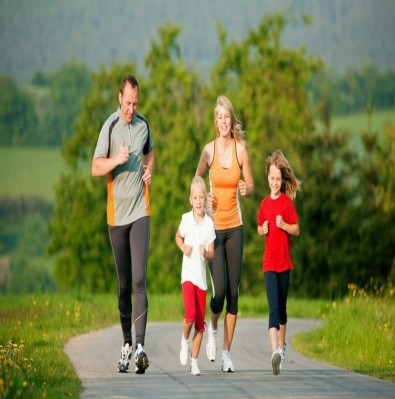 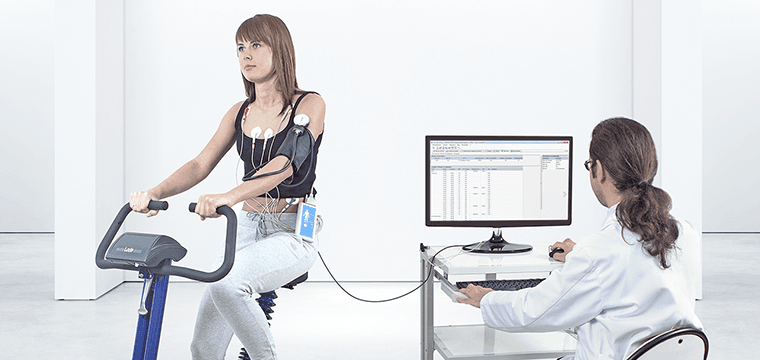 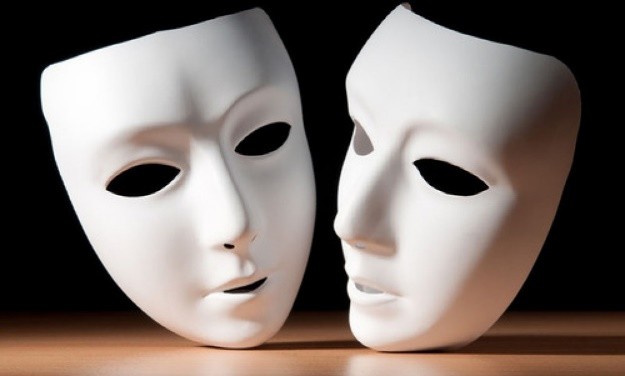 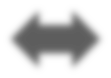 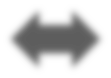 Вред здоровью спортсмена(1)Противоречие духу спорта (2)Улучшение спортивных результатов(3)Маскировка использования другихзапрещенных субстанций и методовПри выполнении минимум двух критериев (из первых трёх),18	субстанция попадает в запрещенный список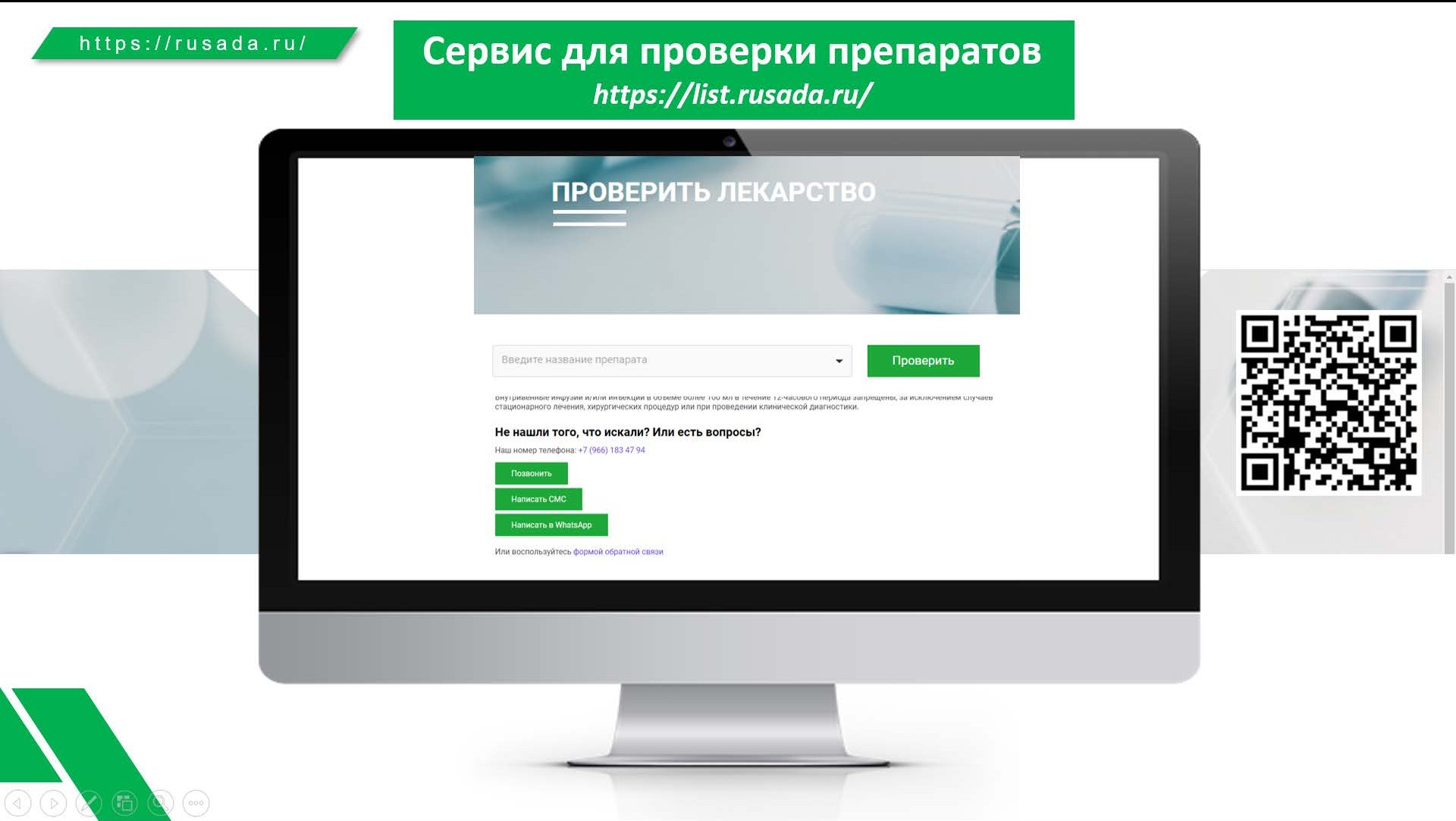 19Не заниматься самолечением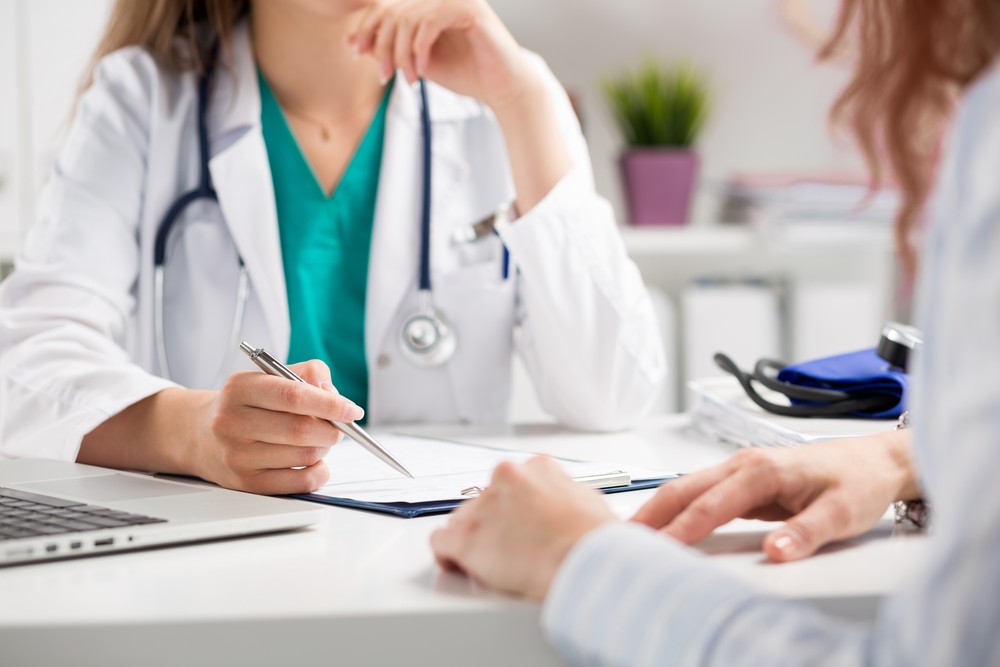 Проконсультироваться с врачомПроверить назначенные лекарственные препараты на list.rusada.ru 	Последствия применения	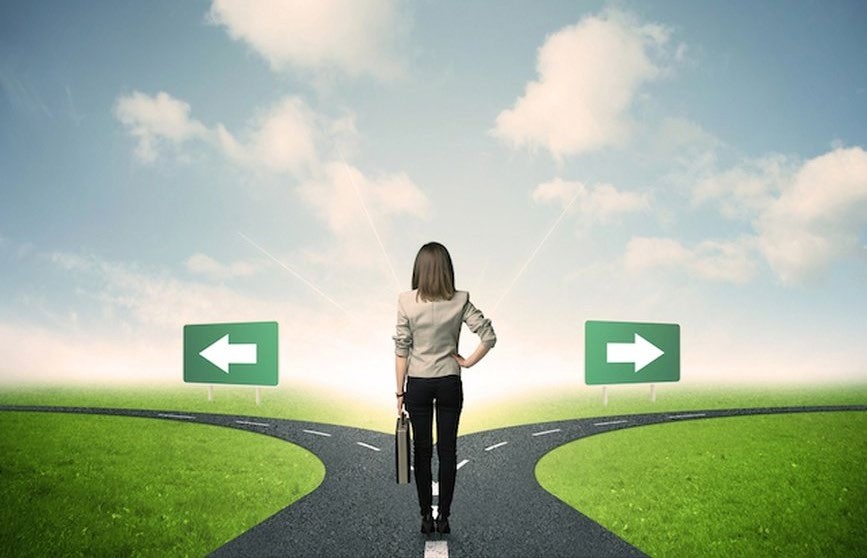 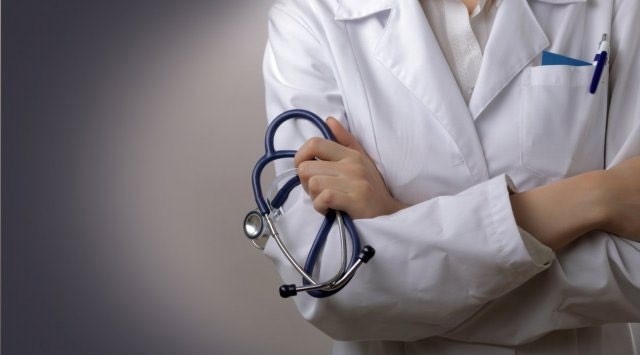 Наносит вред здоровью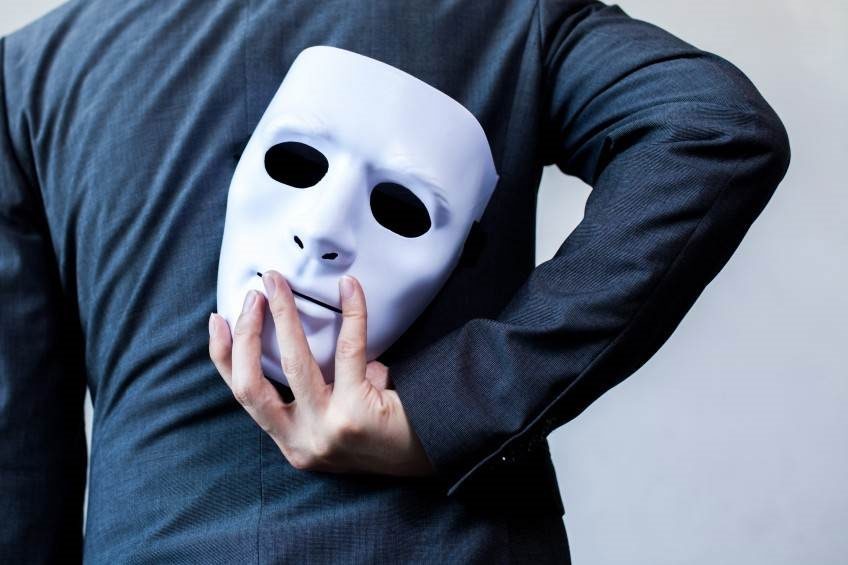 Лишает свободы выбораПереносит идеологию обмана на другие сферы общественной жизнинаучите ребенка уважать соперника и руководствоваться ценностями спорта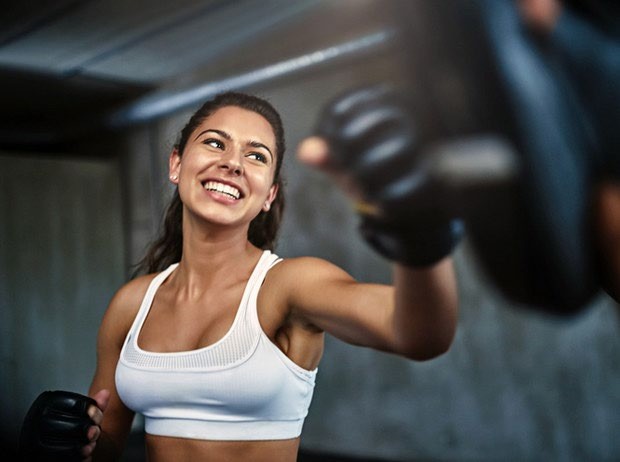 формируйте позитивное отношение к спорту и тренировочному процессу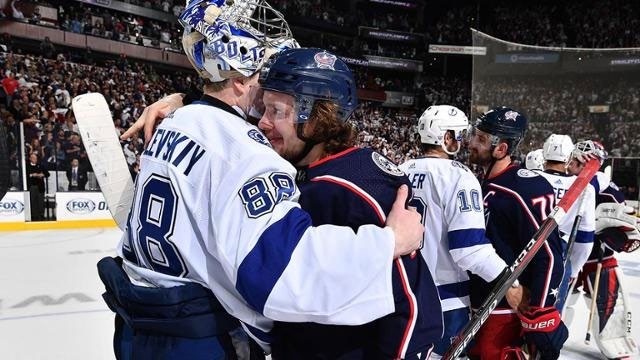 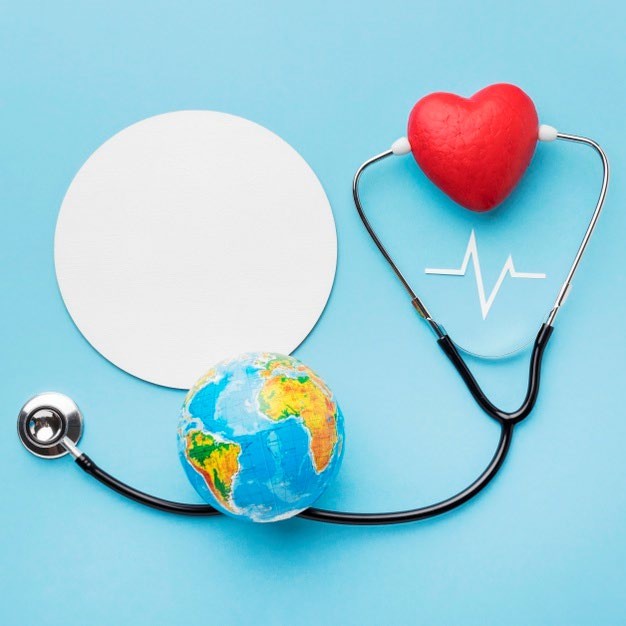 грамотно расставляйте перед ребенком приоритеты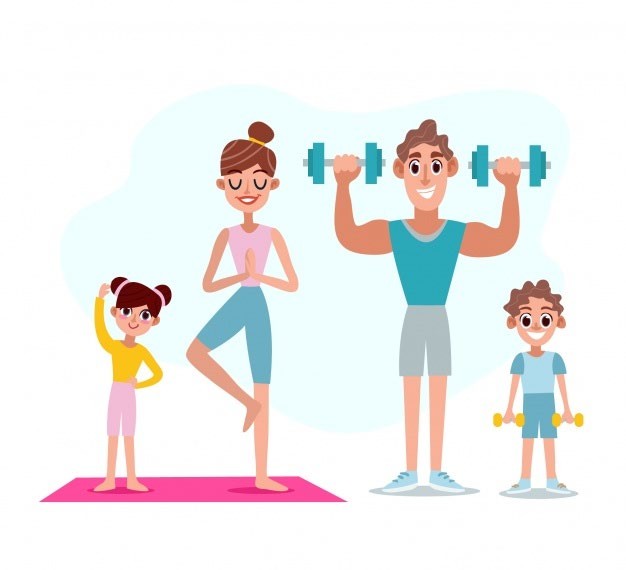 будьте примером для подражания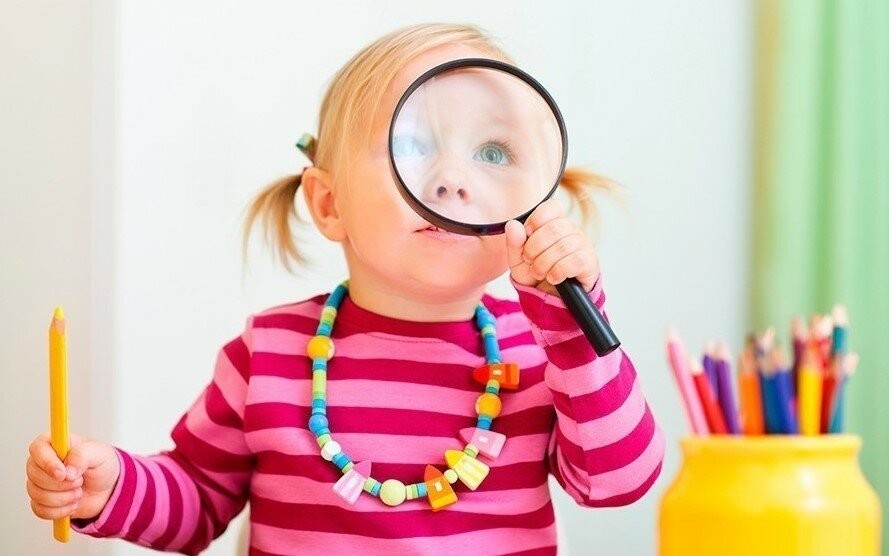 как можно больше разговаривайте с ребенком, завоюйте его доверие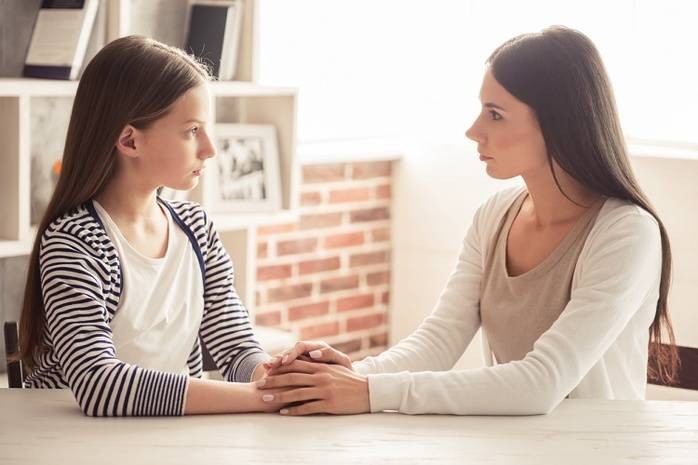 обращайте внимание на любые изменения, происходящие с Вашим ребенком, и оперативно реагируйте на нихРебенок может начать принимать запрещенные субстанции, если он:недавно поменял спортивный клуб/круг общения и попал в новую среду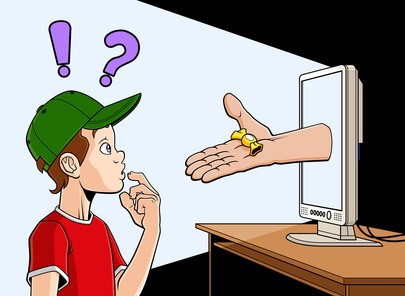 начал выступать на новом соревновательном уровневернулся в спорт после травмыпотерпел неудачу на последних соревнованияхнаходится под давлением со стороны близких, которые ждут от него только победыне уверен в себевдохновляется спортсменом, нарушившим антидопинговые правиласчитает, что допинг является неотъемлемой частью спортапренебрегает рисками для здоровья, связанными сПОМНИТЕ!Будет Ваш ребенок принимать запрещенные субстанции или нет, зависит от Вас!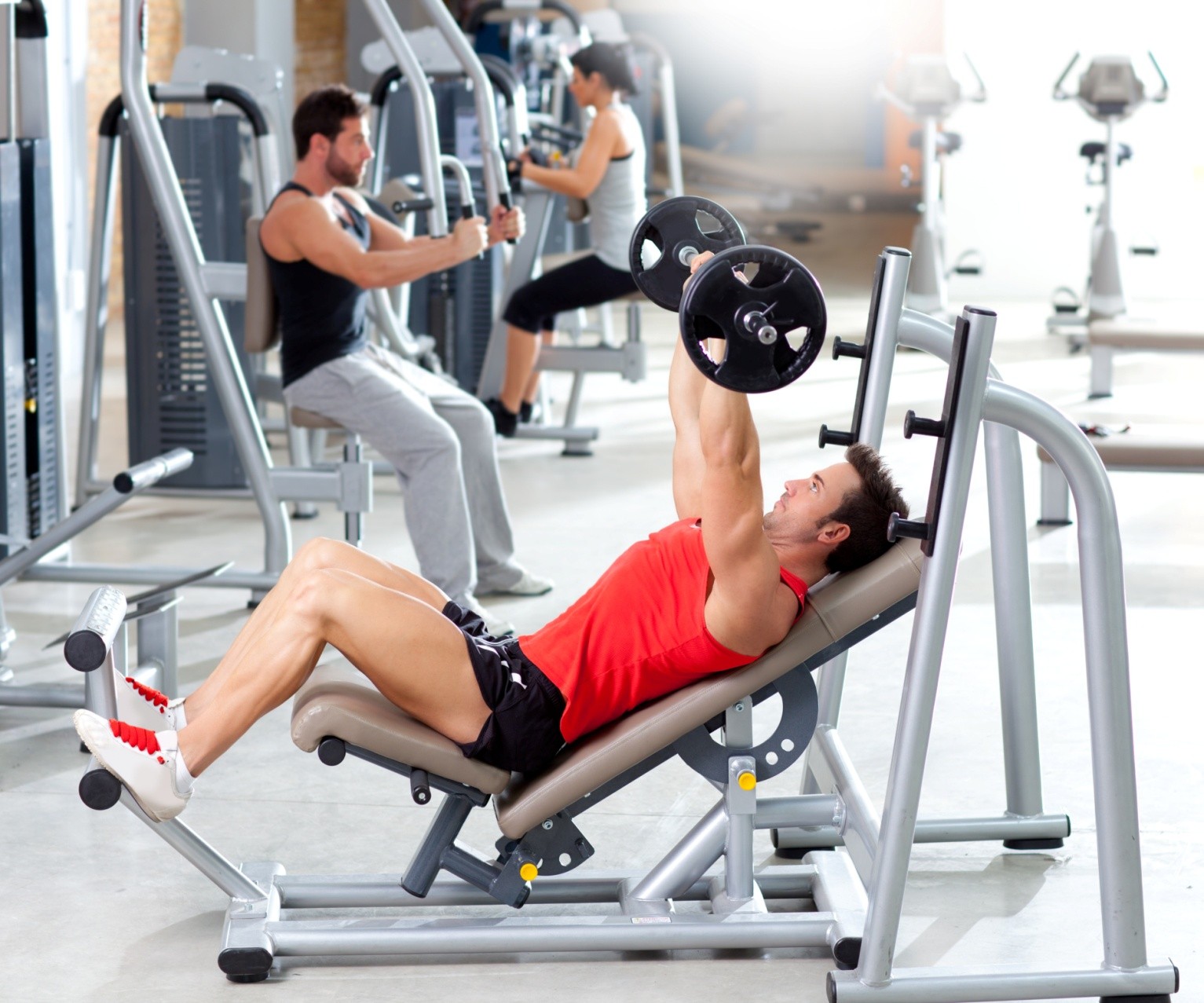 Социологические исследования показывают, что запрещенные субстанции имеют более широкое распространение вне спорта! Особый риск связан со спортивным питанием и БАДамиРУСАДА – организация, призванная противодействовать допингу в спортеДеятельность РУСАДА направлена на охрану здоровья спортсменов и защиту их права на участие в соревнованиях, свободных от допинга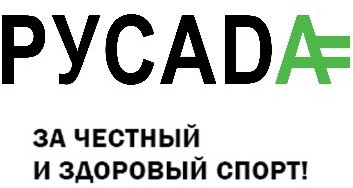 Основными направлениями деятельности РУСАДА являются:продвижение здорового и честного спортапланирование и проведения тестированияреализация образовательных программрасследование фактов возможных нарушенийобработка результатоввыдача разрешений на ТИсотрудничество на национальном и международном уровнях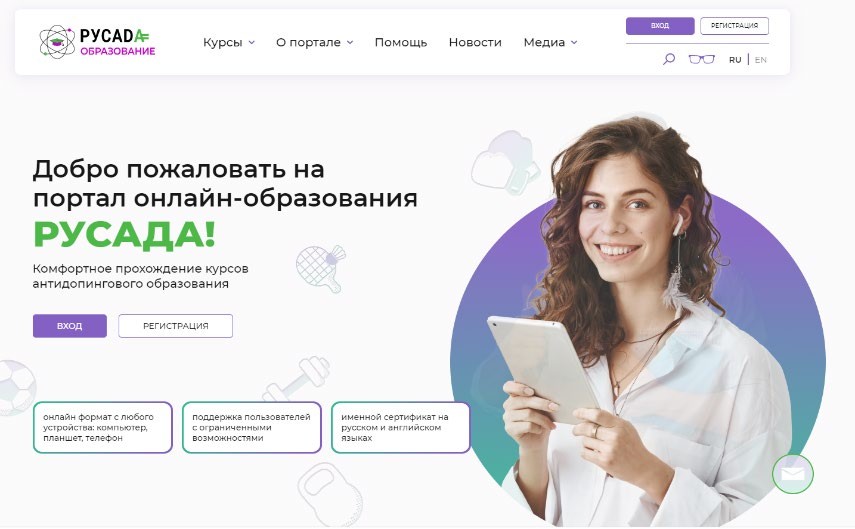 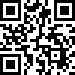 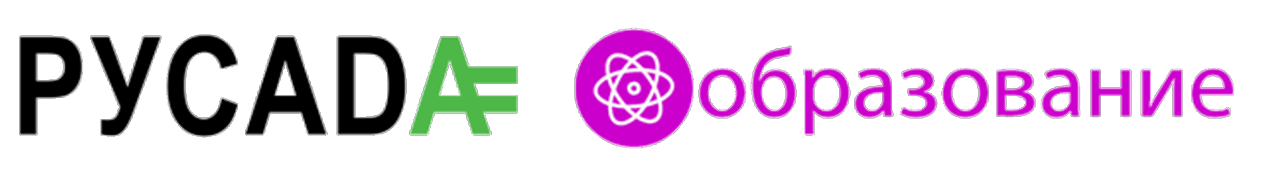 31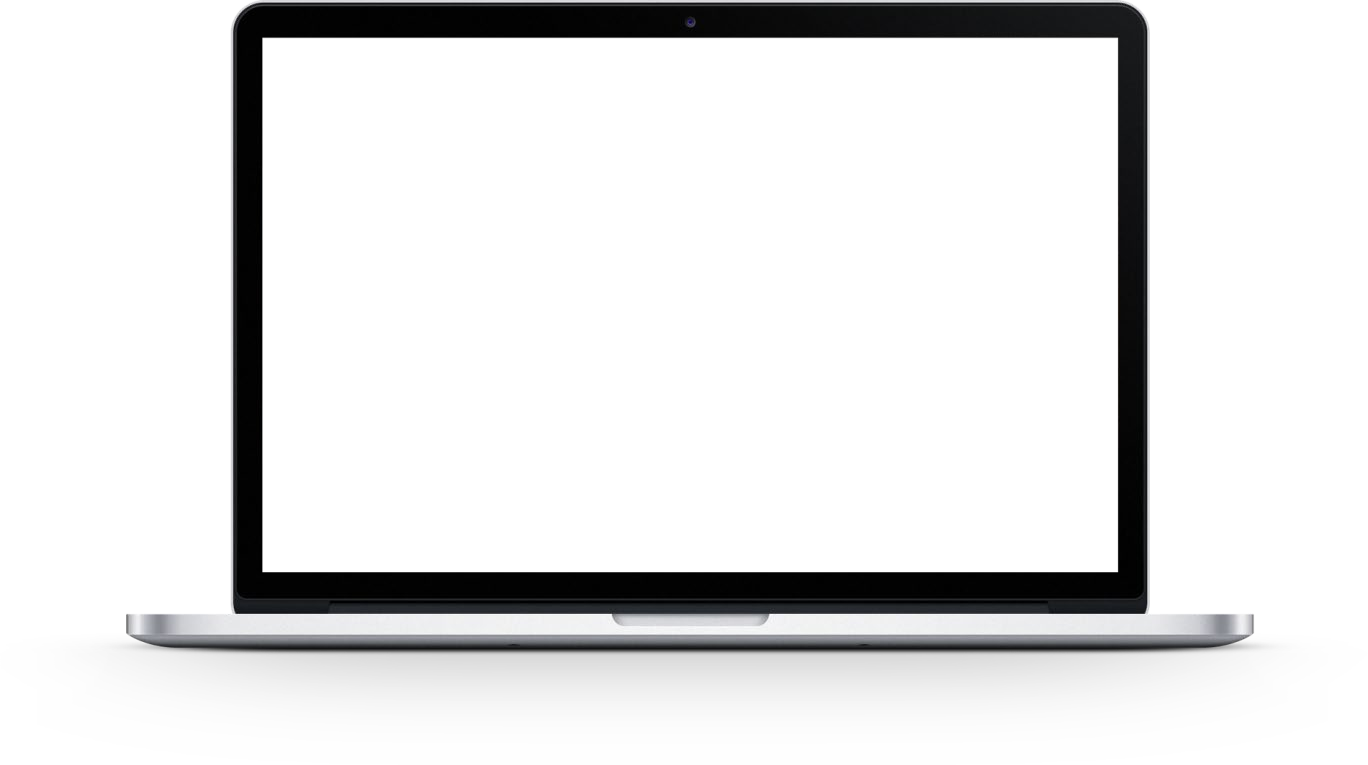 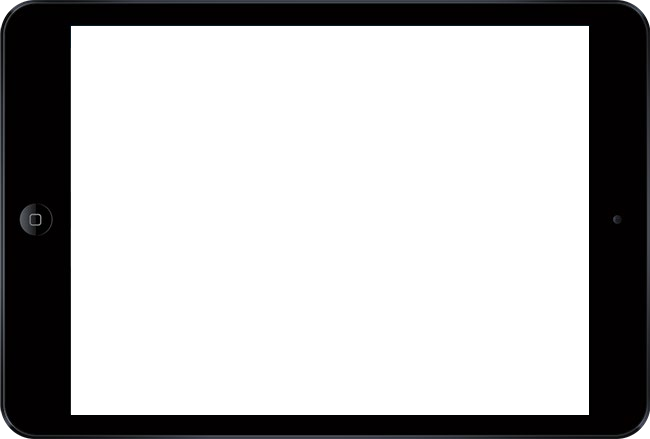 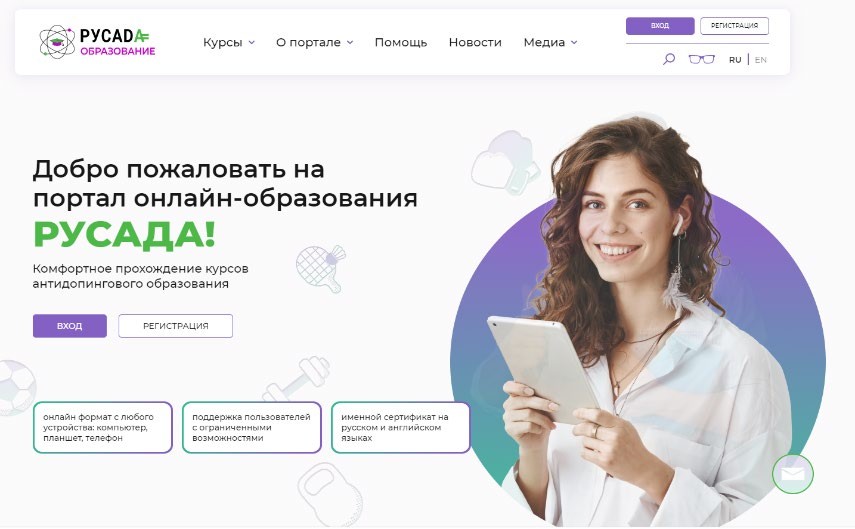 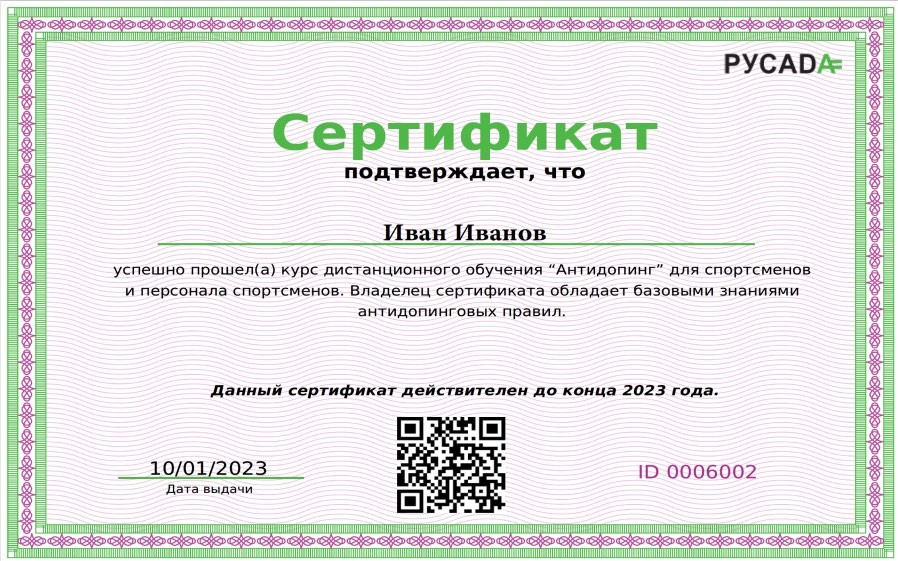 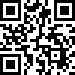 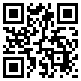 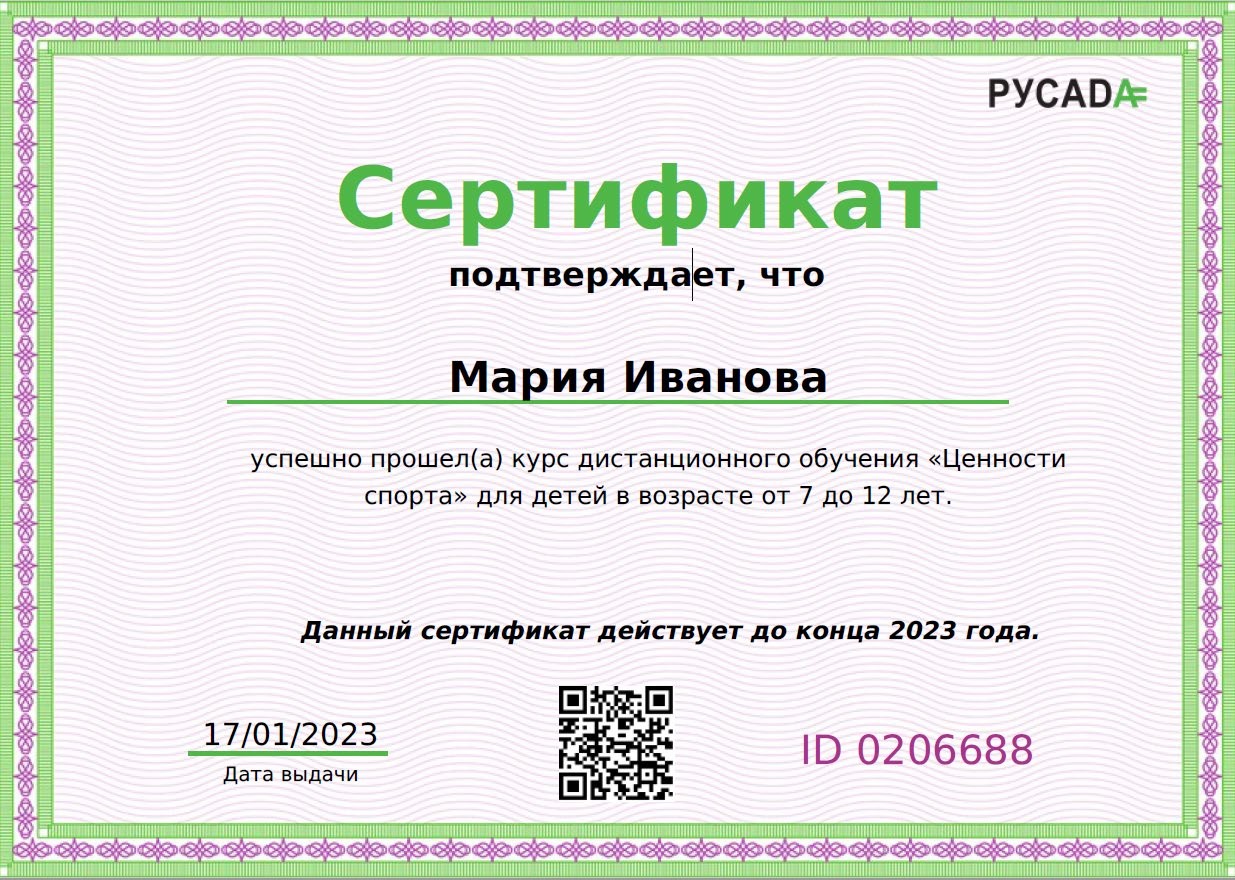 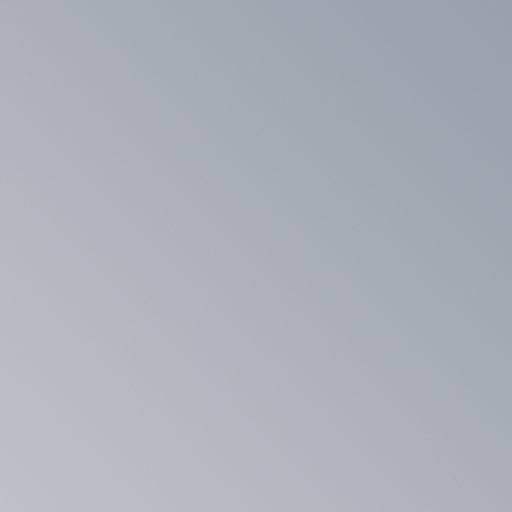 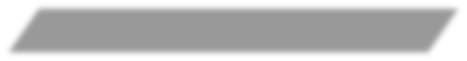 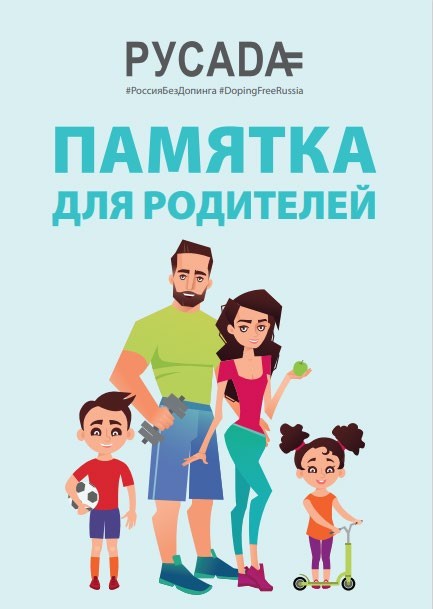 Памятка для родителей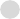 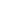 Доступна на сайте РУСАДА в разделе Образование - Памятки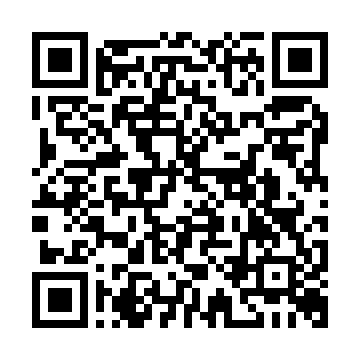 h t t p s : / / r u s a d a . r u / www.rusada.ru rusada@rusada.ru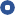 125284, г. Москва, Беговая ул., д.6А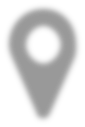 https://course.rusada.ru/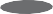 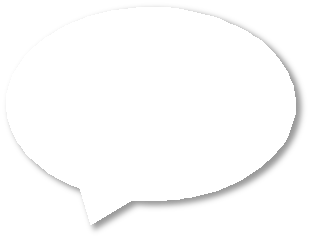 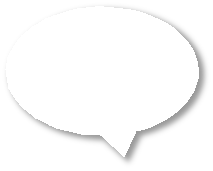 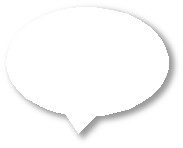 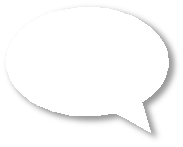 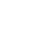 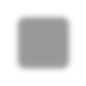 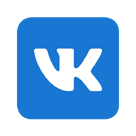 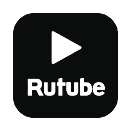 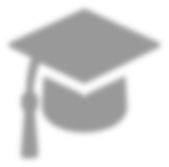 +7 (499) 271-77-61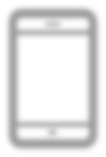 Целевая аудитория:Программа для родителей (2 уровень)Приложение №5родители спортсменов, принимающих участие в мероприятиях, входящих в Единый Календарный План.Направлена на: определение важности влияния среды на формирование антидопинговой культуры спортсмена;ознакомление родителей с действующими антидопинговыми правилами;ознакомление с видами ответственности персонала за нарушение антидопинговых правил;ознакомление родителей с информацией о пулах тестирования и системе ADAMS;раскрытие этапов процедуры допинг-контроля;ознакомление с актуальной версией Запрещенного списка и сервисом по проверке лекарственных препаратов;ознакомление с порядок получения разрешения на ТИ;формирование у родителей необходимых навыков для общения со спортсменами в«группе риска»;формирование у родителей необходимых навыков для соблюдения принципов антидопинговой безопасности.План презентации/доклада (на основе презентации в Приложении №6):актуальные документы в сфере антидопингового законодательства;определение допинга согласно Всемирному антидопинговому кодексу;виды нарушений антидопинговых правил;профессиональное сотрудничество с персоналом спортсмена, отбывающим дисквалификацию за нарушение антидопинговых правил.ответственность	спортсмена	и	персонала	спортсмена	за	нарушение антидопинговых правил;сервисы по проверке лекарственных препаратов на наличие в составе запрещенных субстанций;процедура допинг-контроля;пулы тестирования и система ADAMS;правила оформления запросов на терапевтическое использование (ТИ).Рекомендованные источники:Всемирный антидопинговый кодекс (ред. 1 января 2021 года)Обзор основных изменений во Всемирном антидопинговом кодексе 2021 Запрещенный список (актуальная версия)Общероссийские антидопинговые правила (утв. Министерством спорта РФ 24 июня 2021 г.)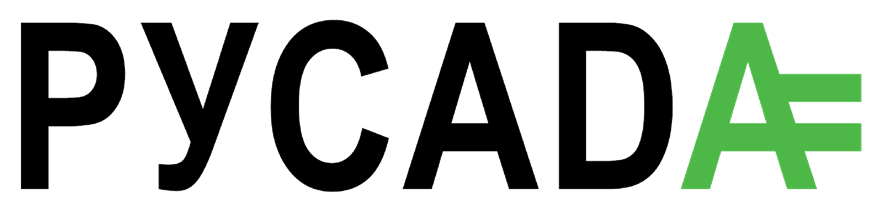 Роль родителей в процессе антидопингового обеспечения спортсменов35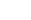 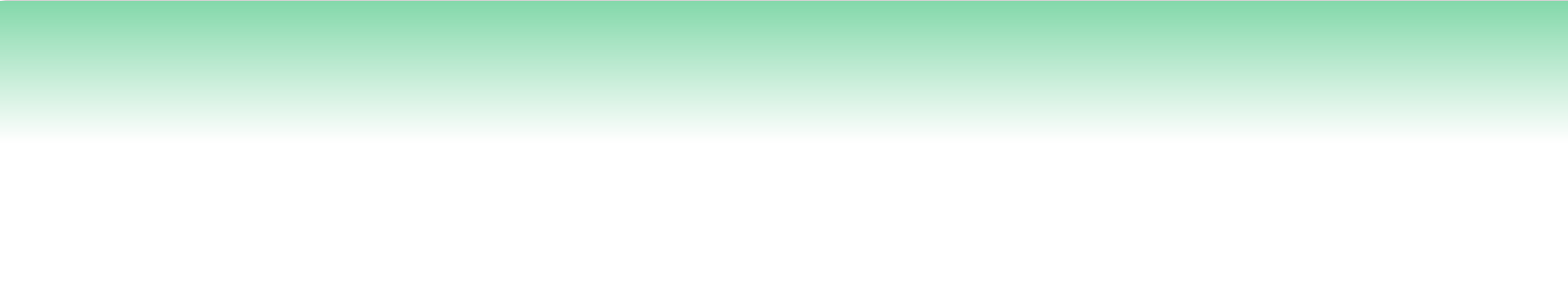 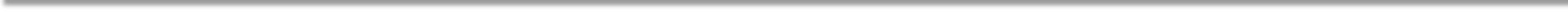 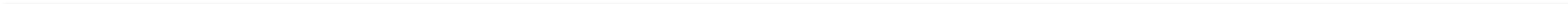 Документы36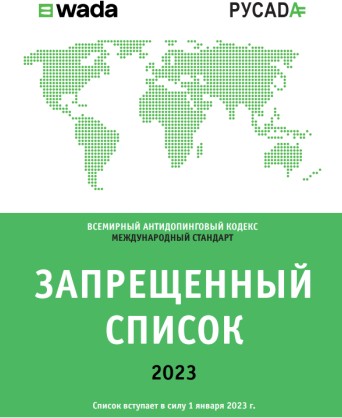 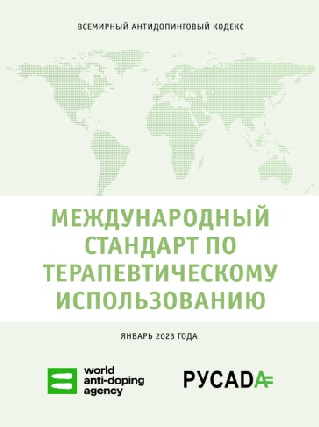 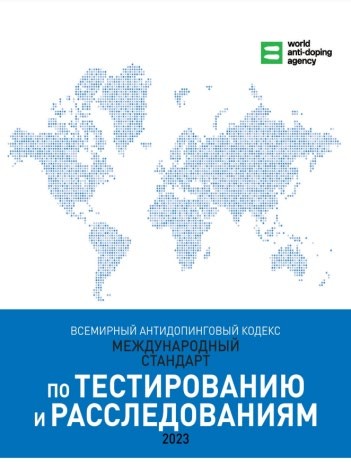 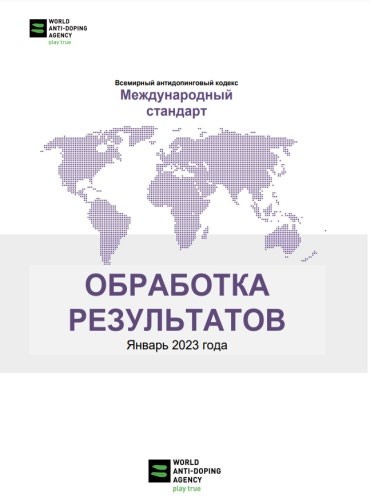 Запрещенный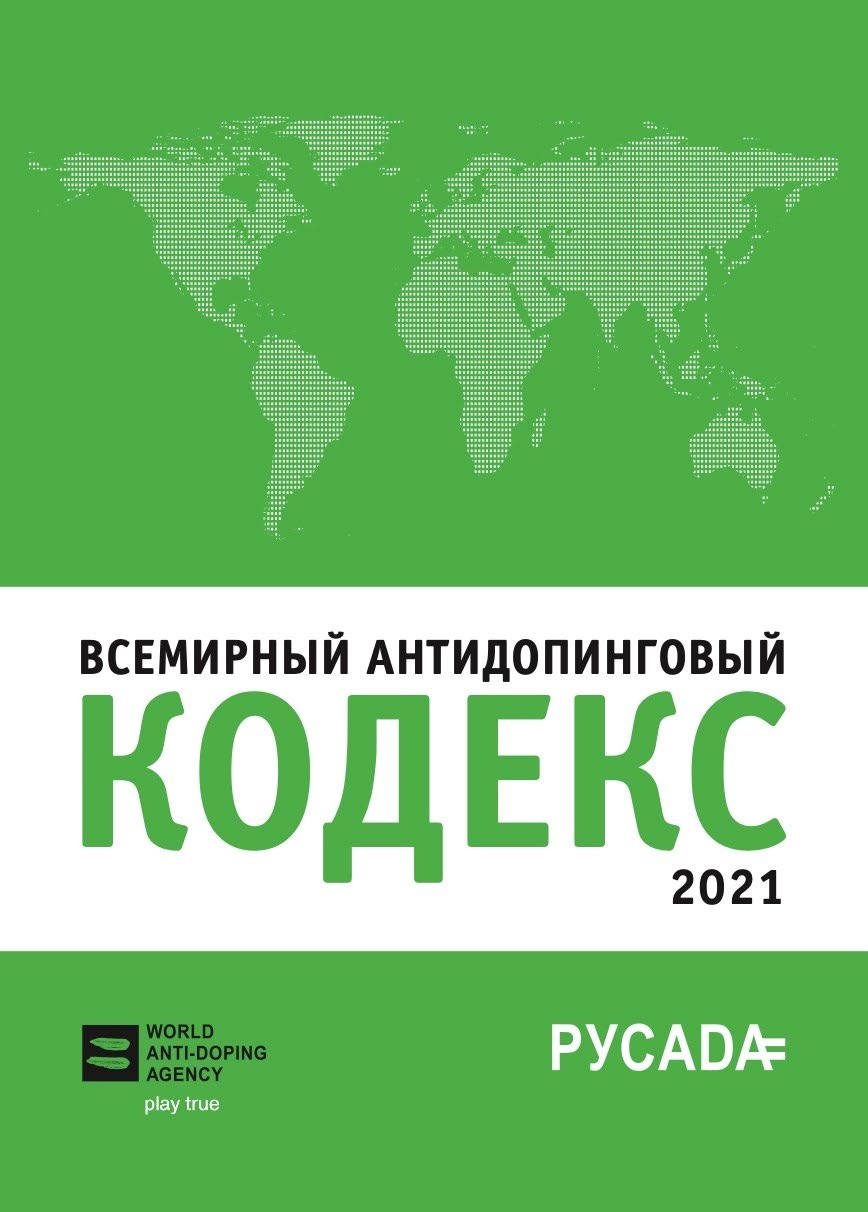 список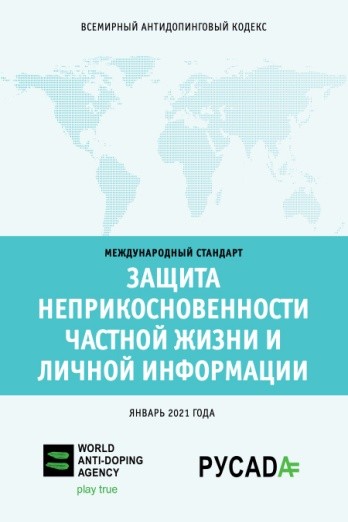 МС по сохранению конфиденциальност и информации о37	частных лицах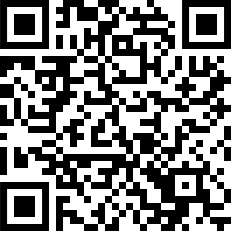 МС потерапевтическому использованию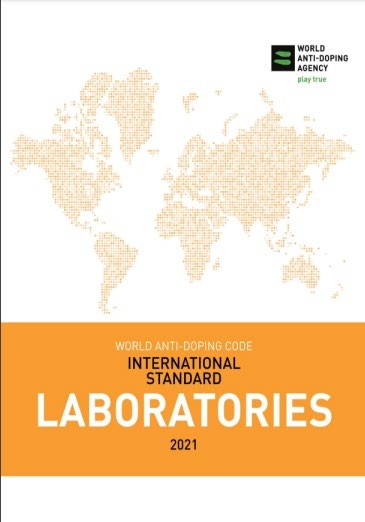 МС для лабораторийМС по тестированию и расследованиям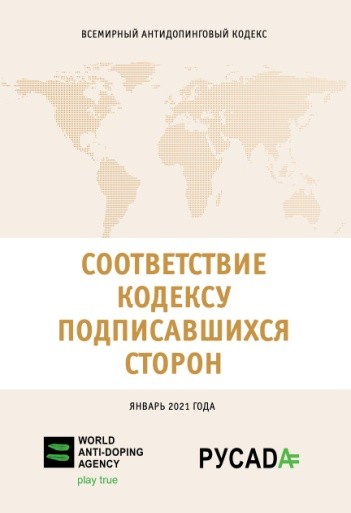 МС по соответствию сторонМС по обработке результатов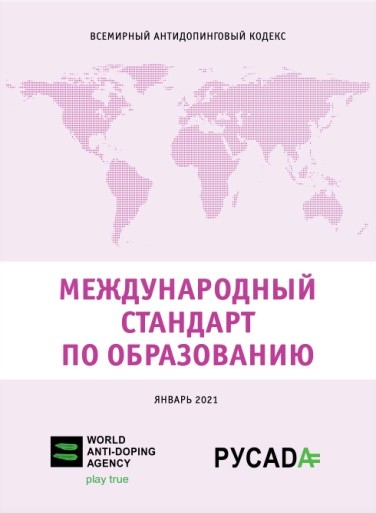 МС по образованию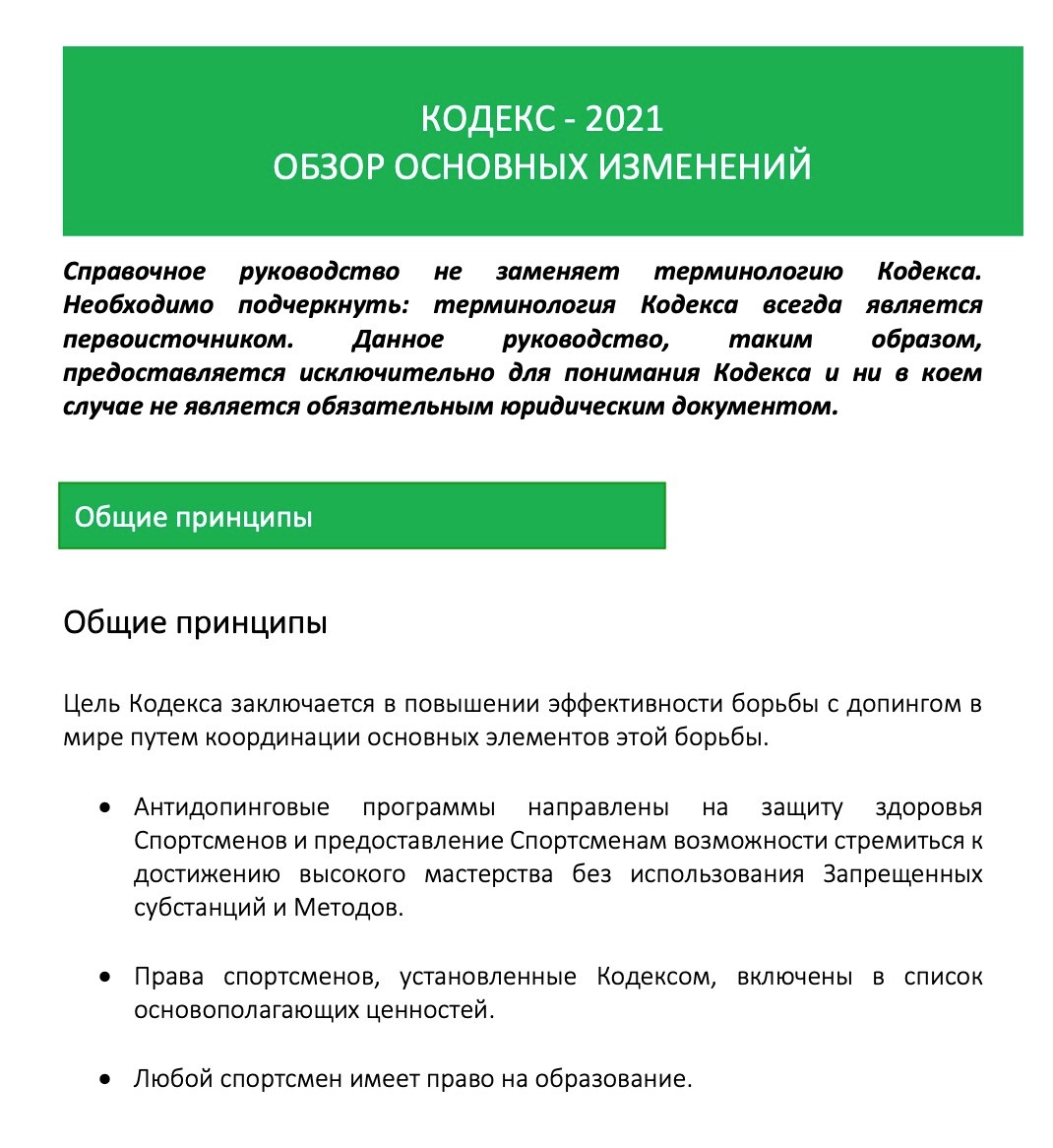 Памятка по изменениям в Кодексе 2021Доступна на сайте РУСАДА в разделе Кодекс и МС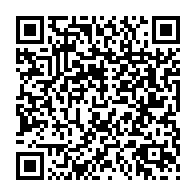 h t t p s : / / r u s a d a . r u / 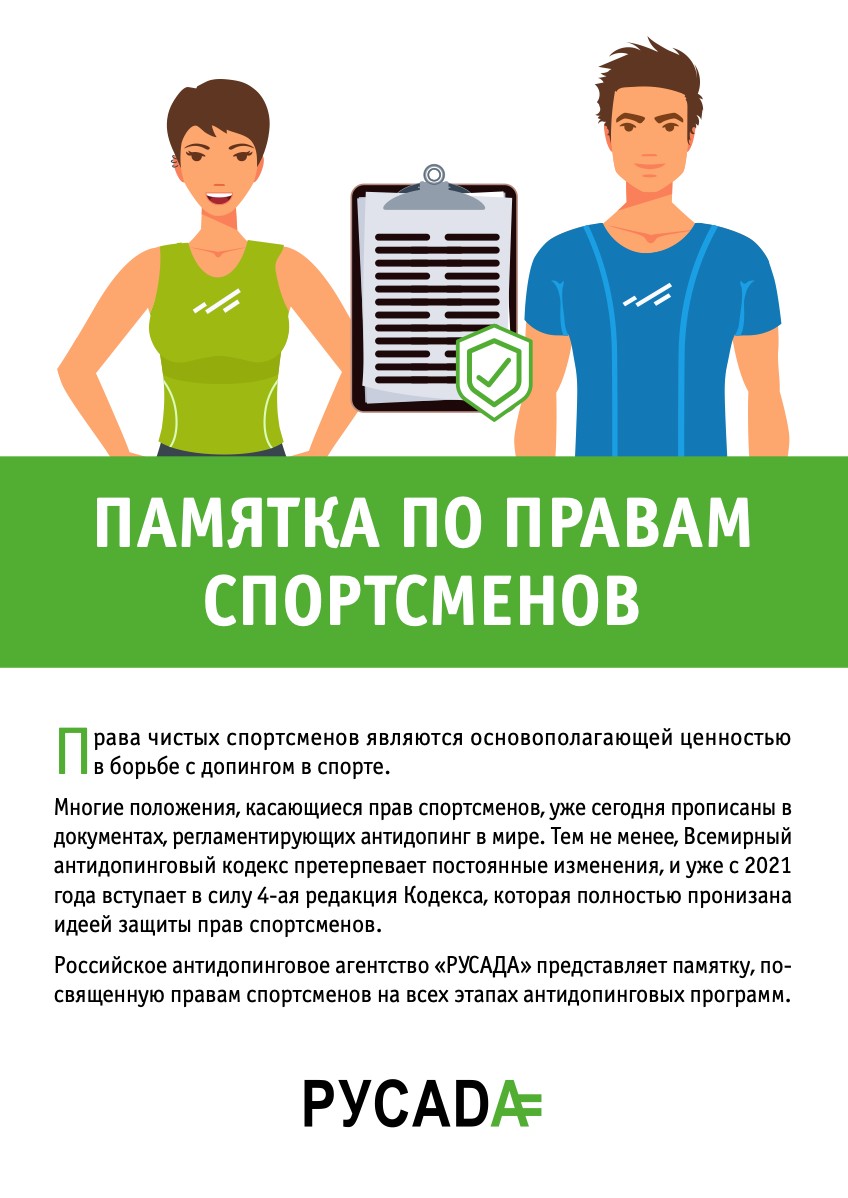 Изучите памяткуДоступна на сайте РУСАДА в разделе Образование - Памятки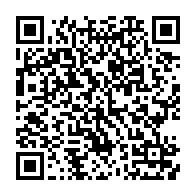 h t t p s : / / r u s a d a . r u / Памятка для родителейДоступна на сайте РУСАДА в разделе Образование - Памяткиh t t p s : / / r u s a d a . r u / научите ребенка уважать соперника и руководствоваться ценностями спортаформируйте позитивное отношение к спорту и тренировочному процессуграмотно расставляйте перед ребенком приоритетыбудьте примером для подражаниякак можно больше разговаривайте с ребенком, завоюйте его довериеобращайте внимание на любые изменения, происходящие с Вашим ребенком, и оперативно реагируйте на нихРебенок может начать принимать запрещенные субстанции, если он:недавно поменял спортивный клуб/круг общения и попал в новую средуначал выступать на новом соревновательном уровневернулся в спорт после травмыпотерпел неудачу на последних соревнованияхнаходится под давлением со стороны близких, которые ждут от него только победыне уверен в себевдохновляется спортсменом, нарушившим антидопинговые правиласчитает, что допинг является неотъемлемой частью спортапренебрегает рисками для здоровья, связанными сПОМНИТЕ!Будет Ваш ребенок принимать запрещенные субстанции или нет, зависит от Вас! 	Допинг	совершение одного или нескольких нарушений антидопинговых правилНаличие запрещенной субстанции в пробе	Использование или попытка использования запрещенной субстанции или методаУклонение, отказ или неявка на процедуру сдачи пробыНарушение порядка предоставления информации о местонахожденииФальсификация или попытка фальсификацииОбладание запрещенной субстанцией или методомРаспространение или попытка распространенияНазначение или попытка назначенияСоучастиеЗапрещенное сотрудничествоВоспрепятствование или преследованиеПолучение информации о возможном нарушении антидопинговых правил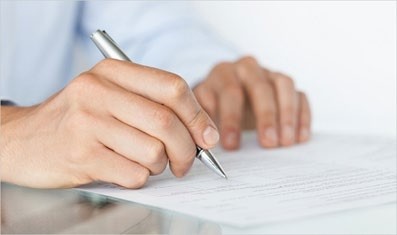 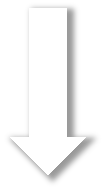 Проверка наличия действующегоразрешения на ТИ/возможных отступлений от Международных стандартов/ употребления запрещенной субстанции разрешенным способомУведомление спортсмена/НФ/МФ/ВАДАВозможное временное отстранение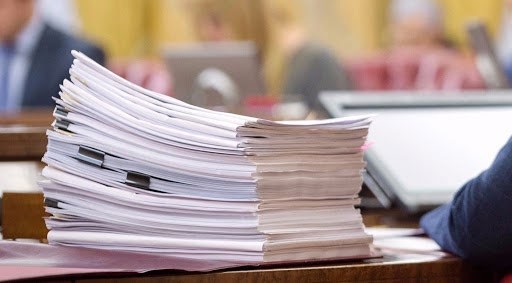 Получение информации от спортсмена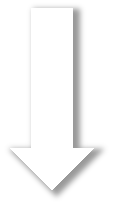 Предъявление обвинения в нарушении антидопинговых правилУведомление спортсмена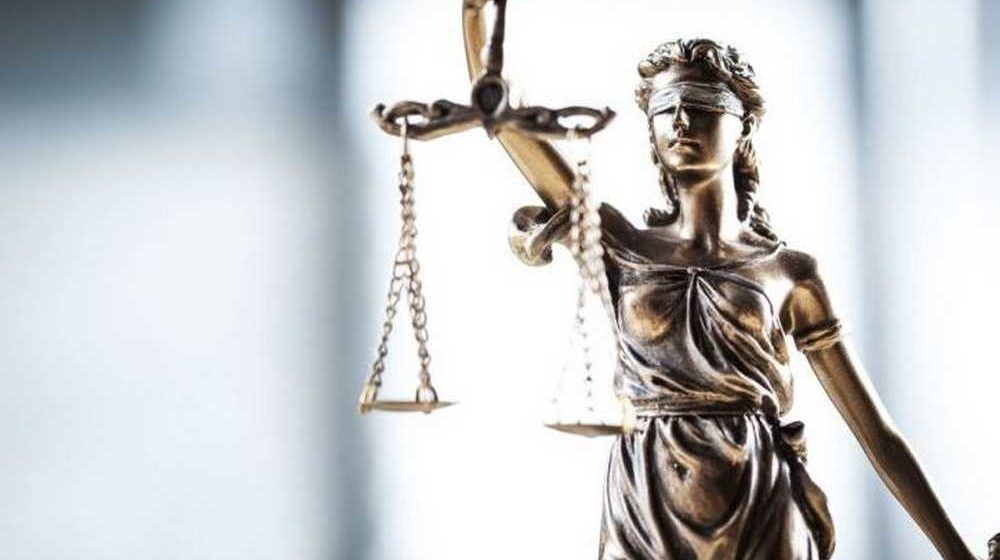 о вынесенном решении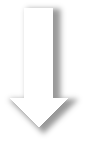 Применение санкции на основании решенияУведомление МФ и ВАДА о вынесенномрешенииПолучение протокола неудавшейся попытки или сведений о некорректном или несвоевременном предоставлении информации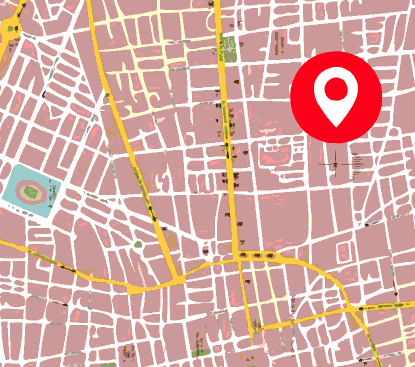 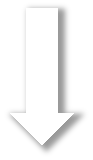 Уведомление спортсмена и национальной федерации - 14 дней на предоставлениеобъяснений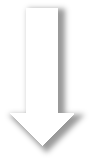 Рассмотрение объясненийПринятие решения – 14 дней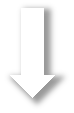 Информирование спортсмена и национальной федерации овынесенном решении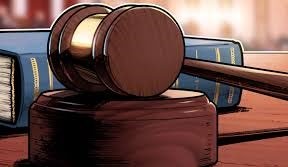 Пересмотр в административном порядке - 14 дней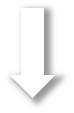 Вынесение решения после пересмотра, внесение информации вАДАМС - 14 дней! Любое сочетание трех пропущенных тестов /случаев непредоставления информации – может повлечь дисквалификацию сроком до 2 лет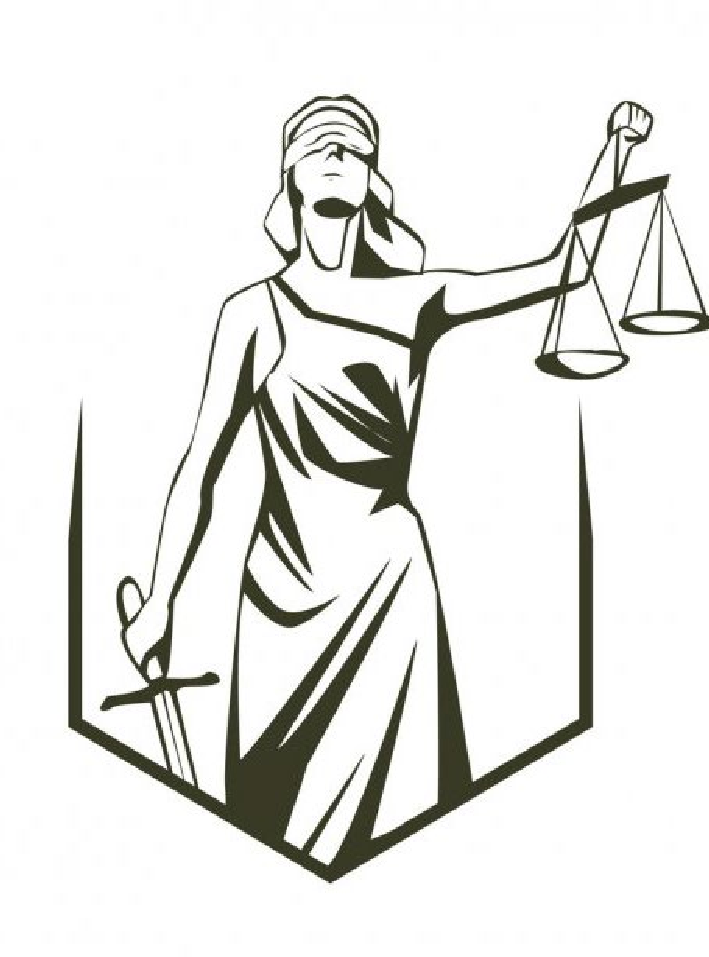 САНКЦИИ К СПОРТСМЕНАМ54Постановление Правительства РФ от 23.08.2021 № 1387"О внесении изменений в перечень субстанций и (или) методов, запрещенных для использования в спорте, для целей статей 230.1 и 230.2 Уголовного кодекса Российской Федерации"Пункт 3.2. главы 3 дополнить подпунктами:Ингибиторы ароматазыАнтиэстрогенные субстанцииДополнить главами 31-35:Бета-2-агонисты (S3)Диуретики и маскирующие агенты (S5)Стимуляторы (S6)Глюкокортикоиды (S9)Бета-блокаторы (P1)h t t p s : / / r u s a d a . r u / ВОЗМОЖНЫЕ САНКЦИИ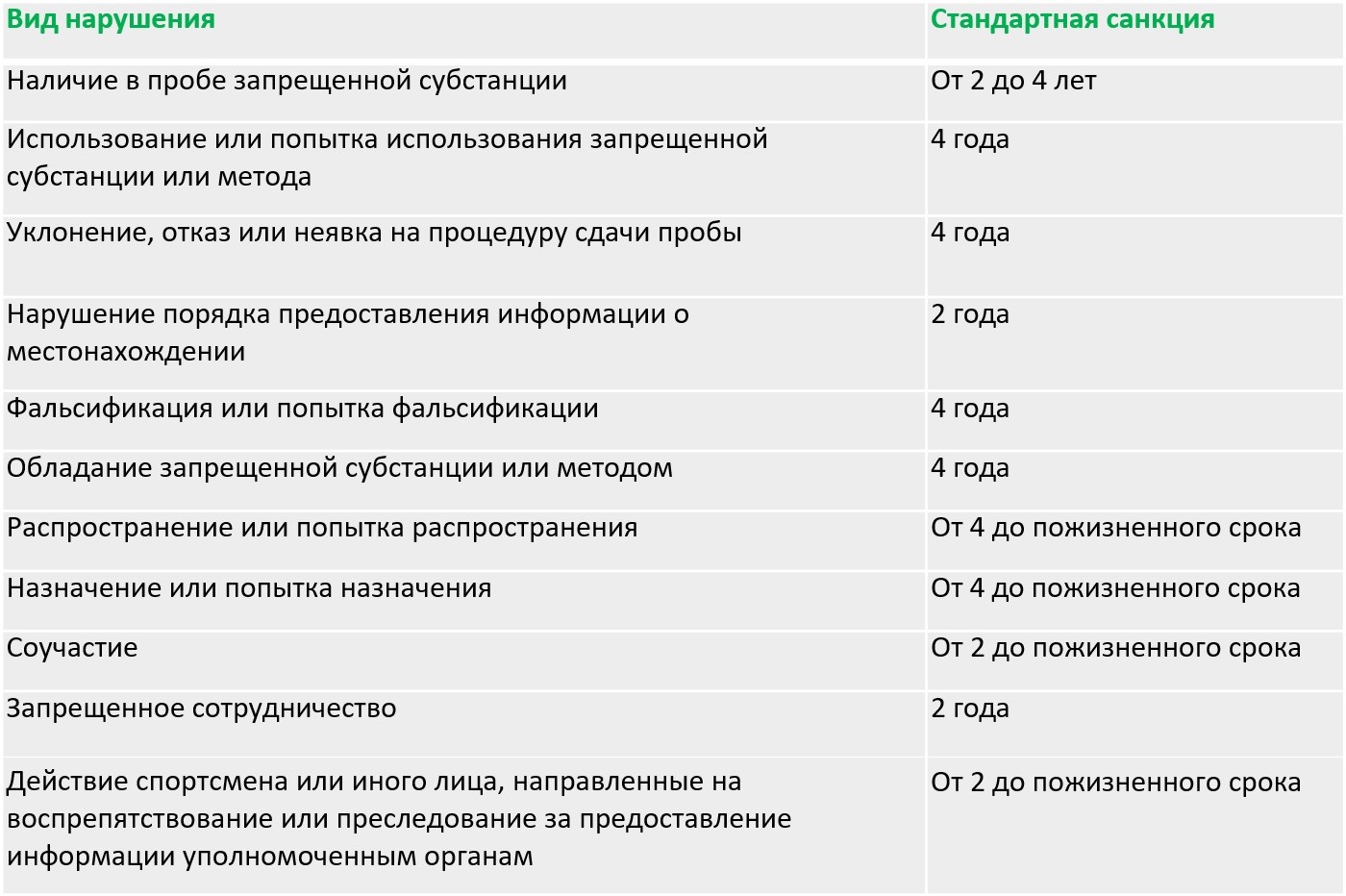  	Персонал спортсмена	любой тренер, инструктор, менеджер, агент, персонал команды, официальное лицо, медицинский, парамедицинский персонал, родитель или любое иное лицо, работающее со спортсменом, оказывающее ему медицинскую помощь или помогающее спортсмену при подготовке к спортивным соревнованиям и участию в нихСАНКЦИИ К СПОРТСМЕНАМ58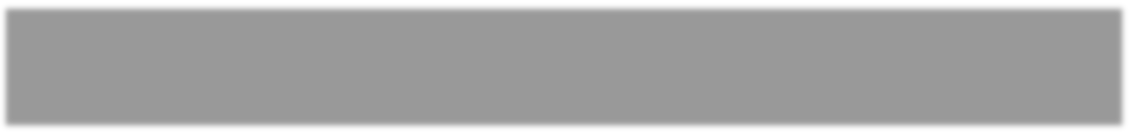 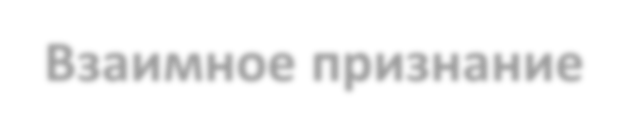 Дисквалификация, наложенная в одном виде спорта, должна быть признана: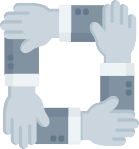 в других видах спорта	в других странах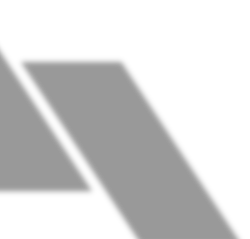 Спортсмены и иные лица не должны работать с тренерами, инструкторами, врачами или иным персоналом спортсмена, которые отбывают дисквалификацию в связи с нарушением антидопинговых правил, или которые были признаны виновными по уголовному делу или в ходе дисциплинарного расследования в отношении допинга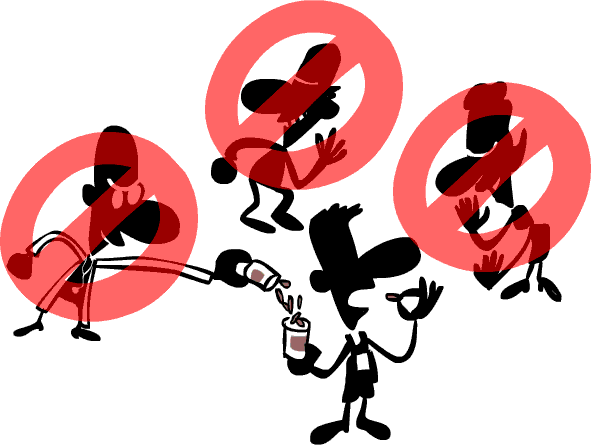 Нарушение данного требования может повлечь за собой дисквалификацию сроком до 2-х летПринцип «строгой ответственности»:спортсмен отвечает за все, что попадает в его организм!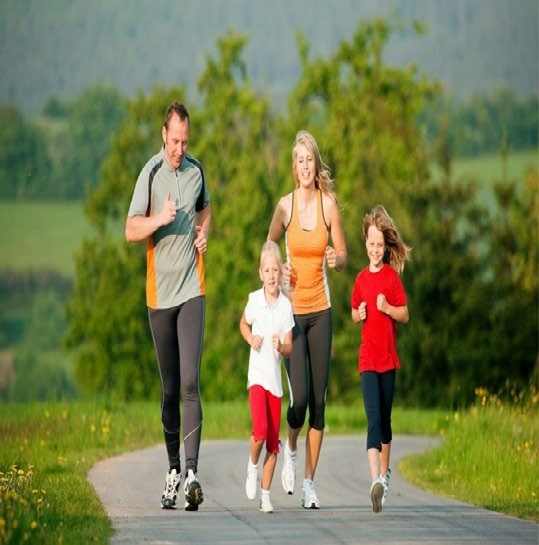 Вред здоровью спортсмена(1)Противоречие духу спорта (2)Улучшение спортивных результатов(3)Маскировка использования другихзапрещенных субстанций и методовПри выполнении минимум двух критериев (из первых трёх),62	субстанция попадает в запрещенный список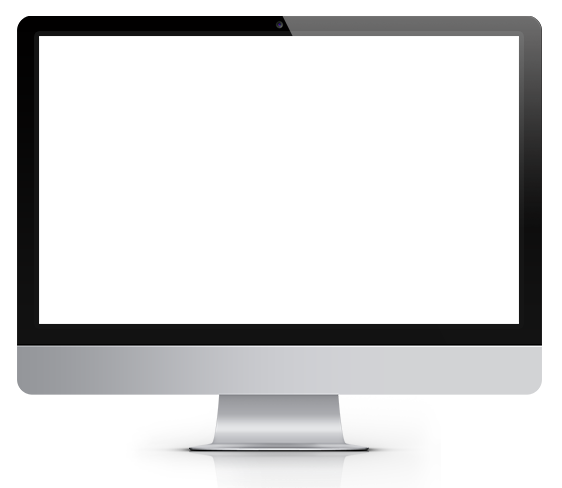 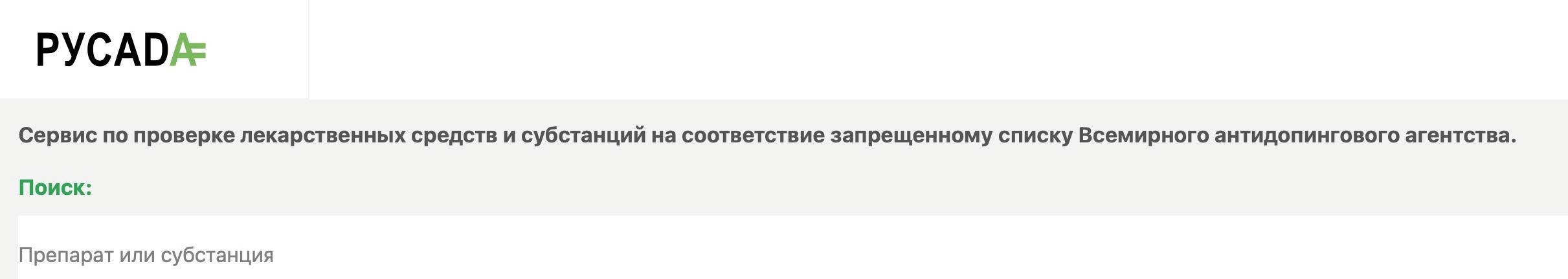 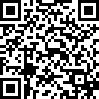 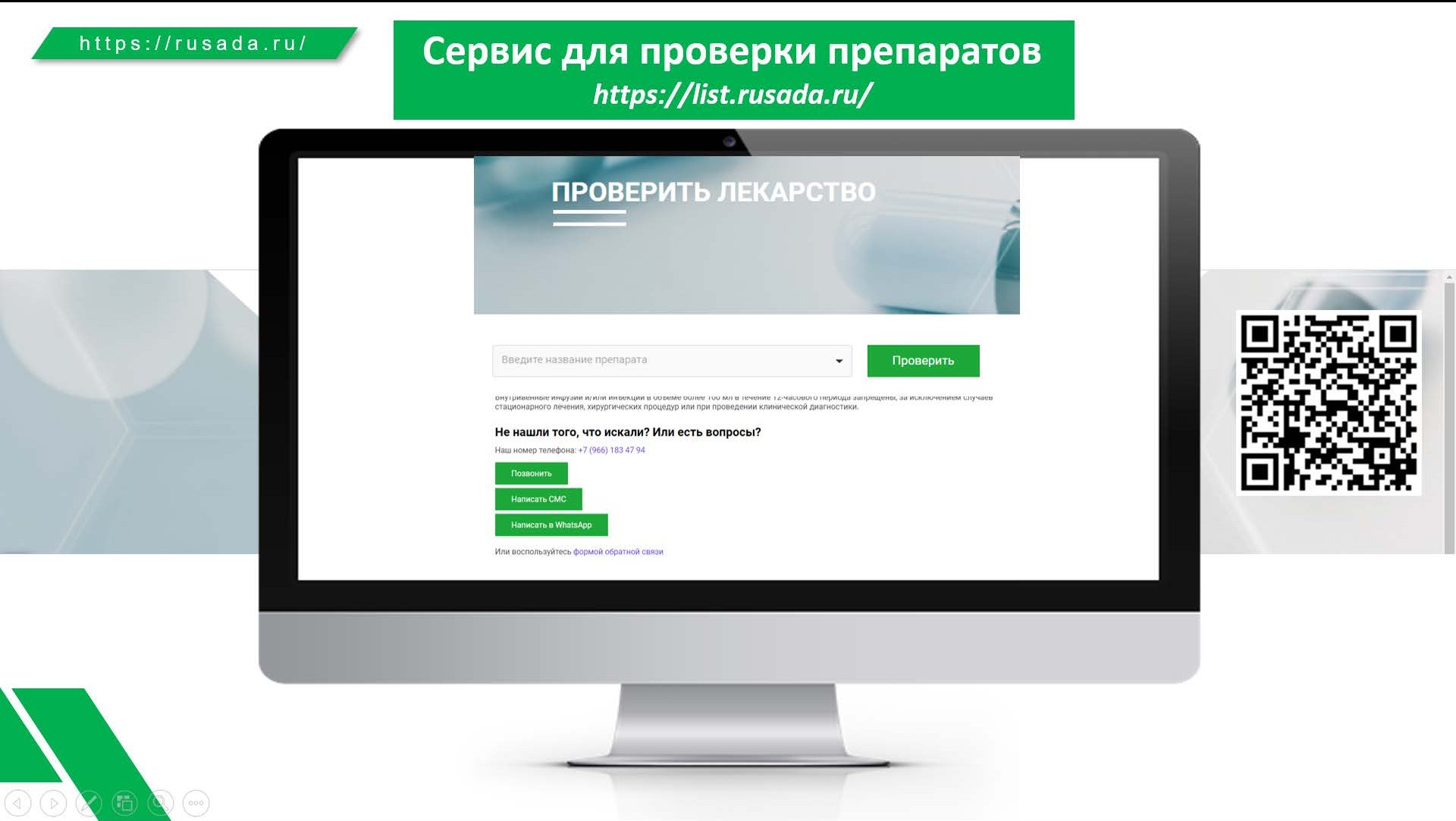 63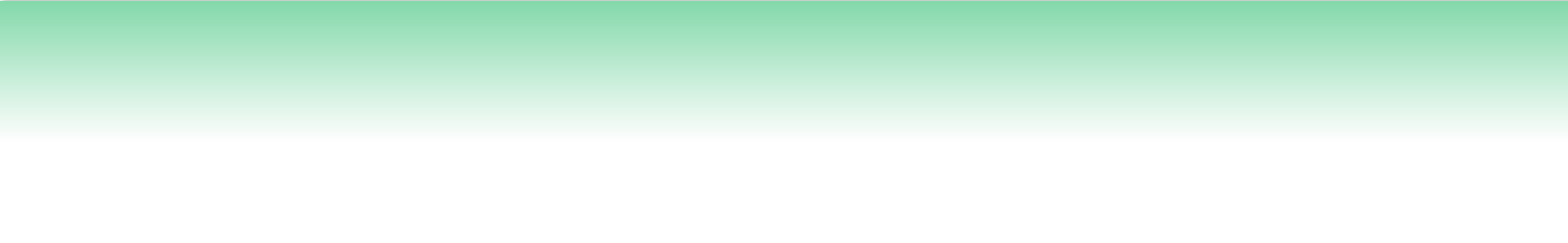 Разрешение на ТИ64h t t p s : / / r u s a d a . r u /	ТЕРАПЕВТИЧЕСКОЕ ИСПОЛЬЗОВАНИЕМеждународный уровеньРассматривает Международная федерацияНациональный уровеньРассматривает РУСАДА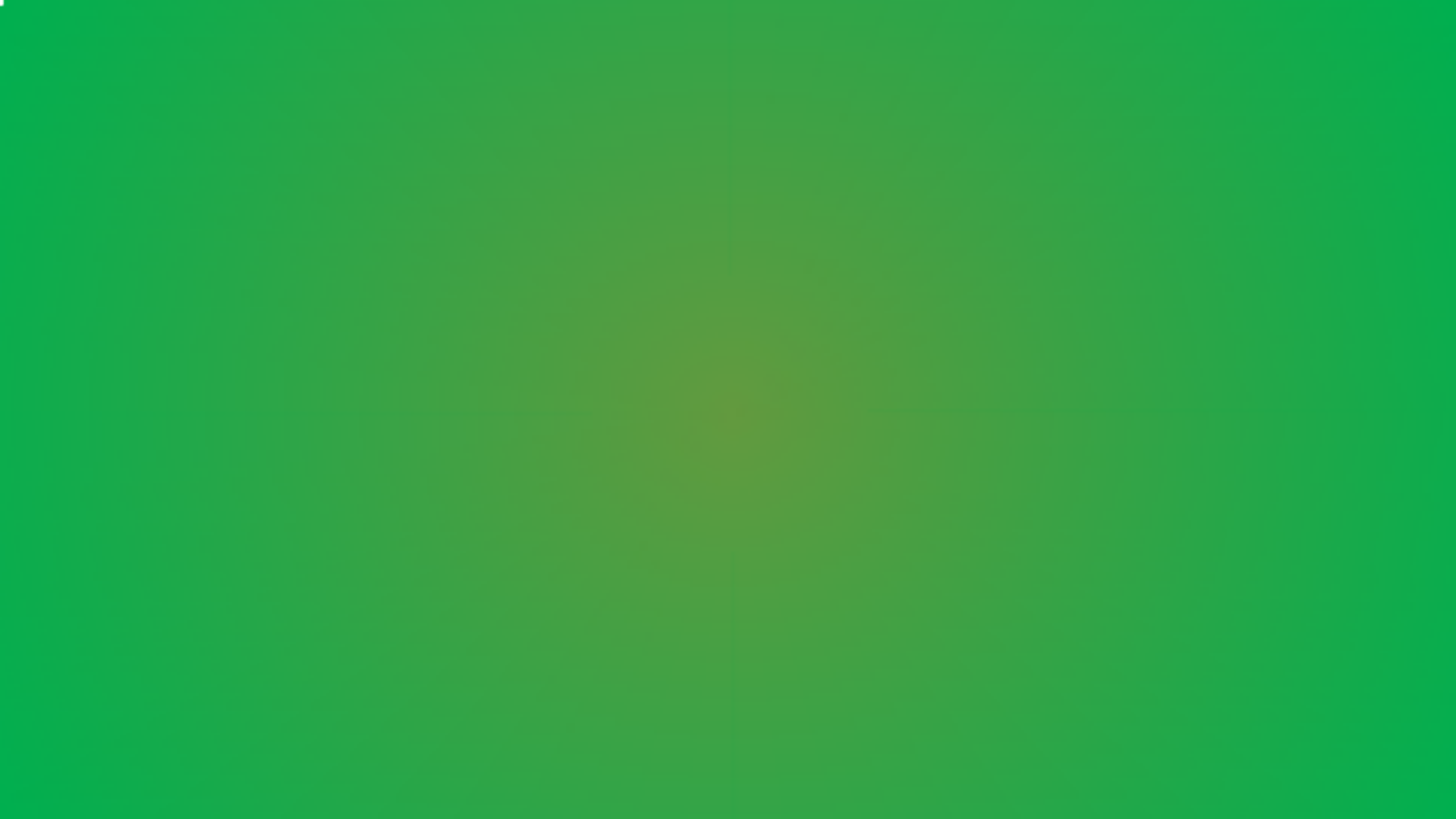 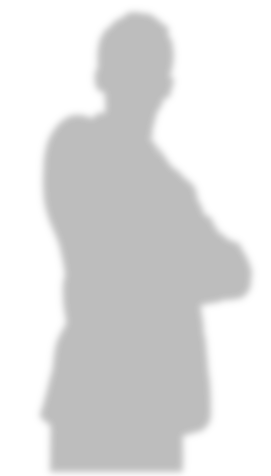 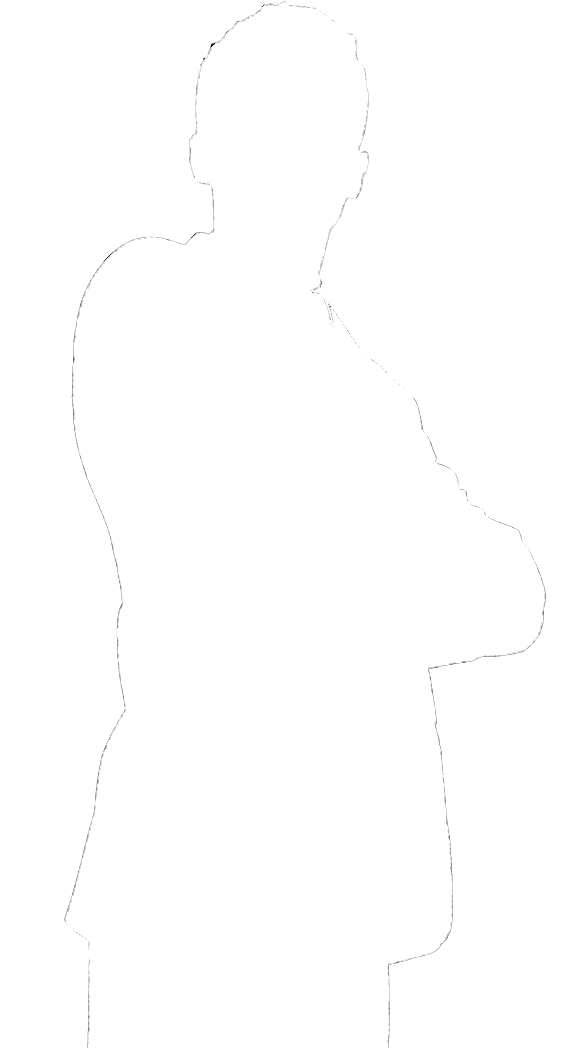 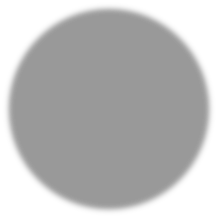 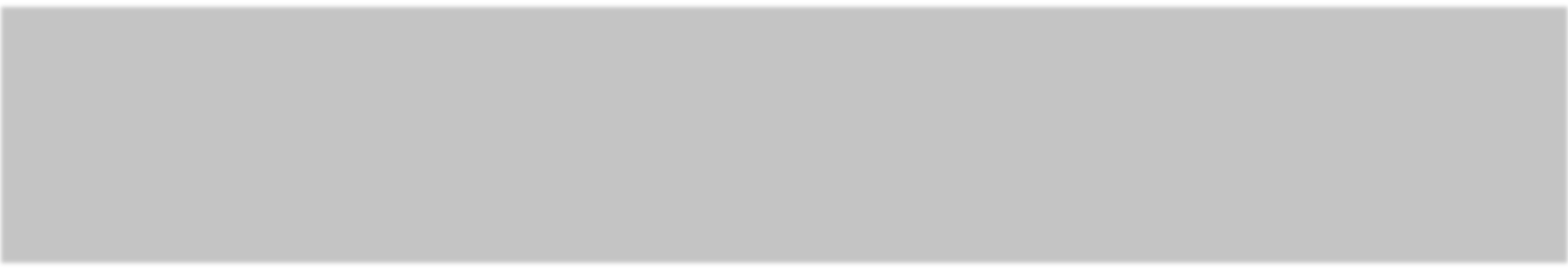 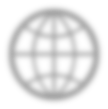 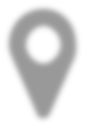 Разрешение на терапевтическое использование необходимополучить ДО НАЧАЛА ИСПОЛЬЗОВАНИЯ ИЛИ ОБЛАДАНИЯ65	запрещенной субстанцией или методомhttps://r usada.r u /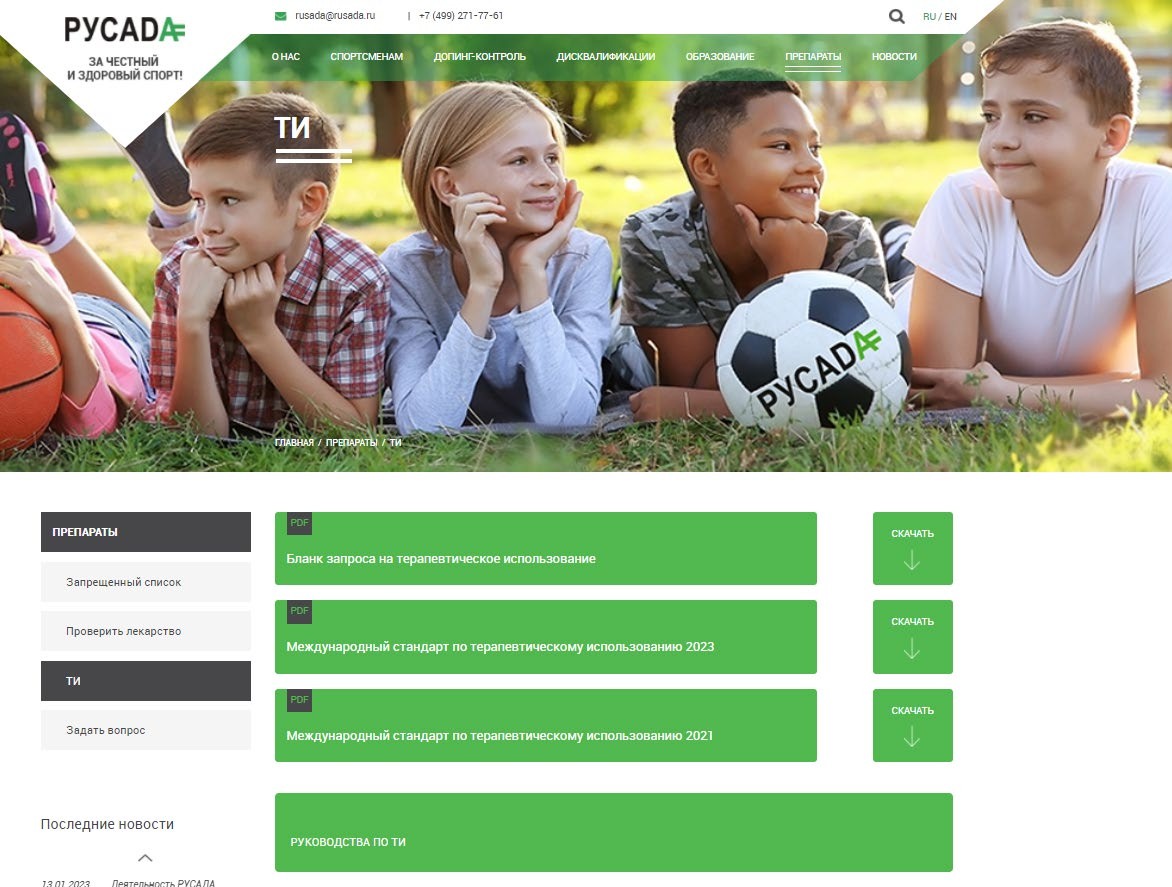 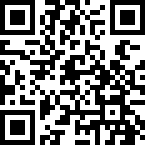 Запрещенная субстанция или метод необходимы для лечения острого или хронического заболевания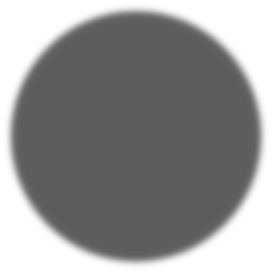 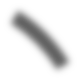 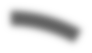 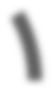 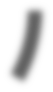 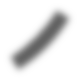 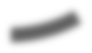 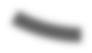 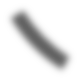 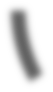 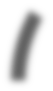 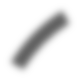 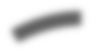 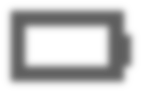 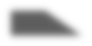 Отсутствие разумной терапевтической альтернативы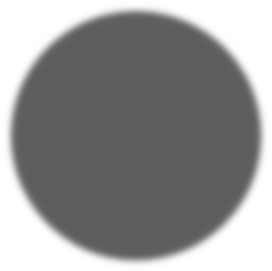 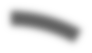 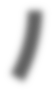 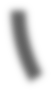 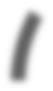 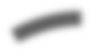 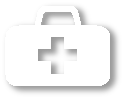 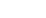 Терапевтическое использование запрещенной субстанции или метода крайне маловероятно может привести к дополнительному улучшению спортивного результата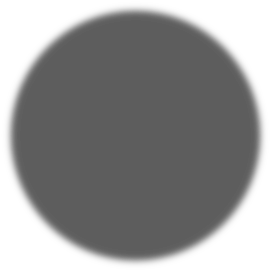 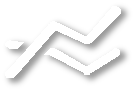 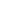 Необходимость использования запрещенной субстанции или метода не является следствием предыдущего использования (без ТИ) субстанции или метода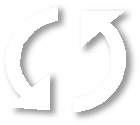 Процедура допинг-контроля68ПРОЦЕДУРА ДОПИНГ-КОНТРОЛЯ ПРОХОДИТ БЕЗ ПРЕДВАРИТЕЛЬНОГО УВЕДОМЛЕНИЯ!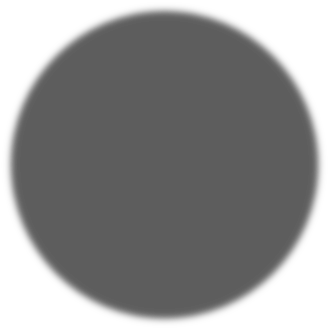 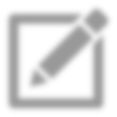 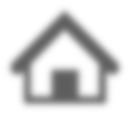 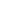 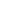 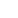 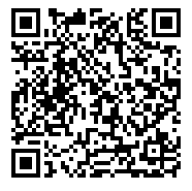 Заполнение бланка уведомленияИДК объясняет права и обязанности спортсменаПодпись спортсмена69Как минимум 90 мл мочи – время не ограниченоСообщить о ранее используемых медикаментахНеобходимо предъявлять разрешение на ТИ, при его наличииПробы: стандартная, промежуточная, дополнительнаяКровь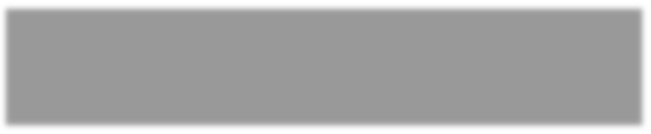 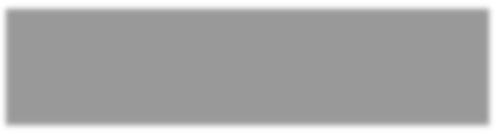 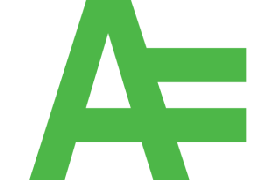 Национальное антидопинговое агентствоМеждународная федерация по виду спорта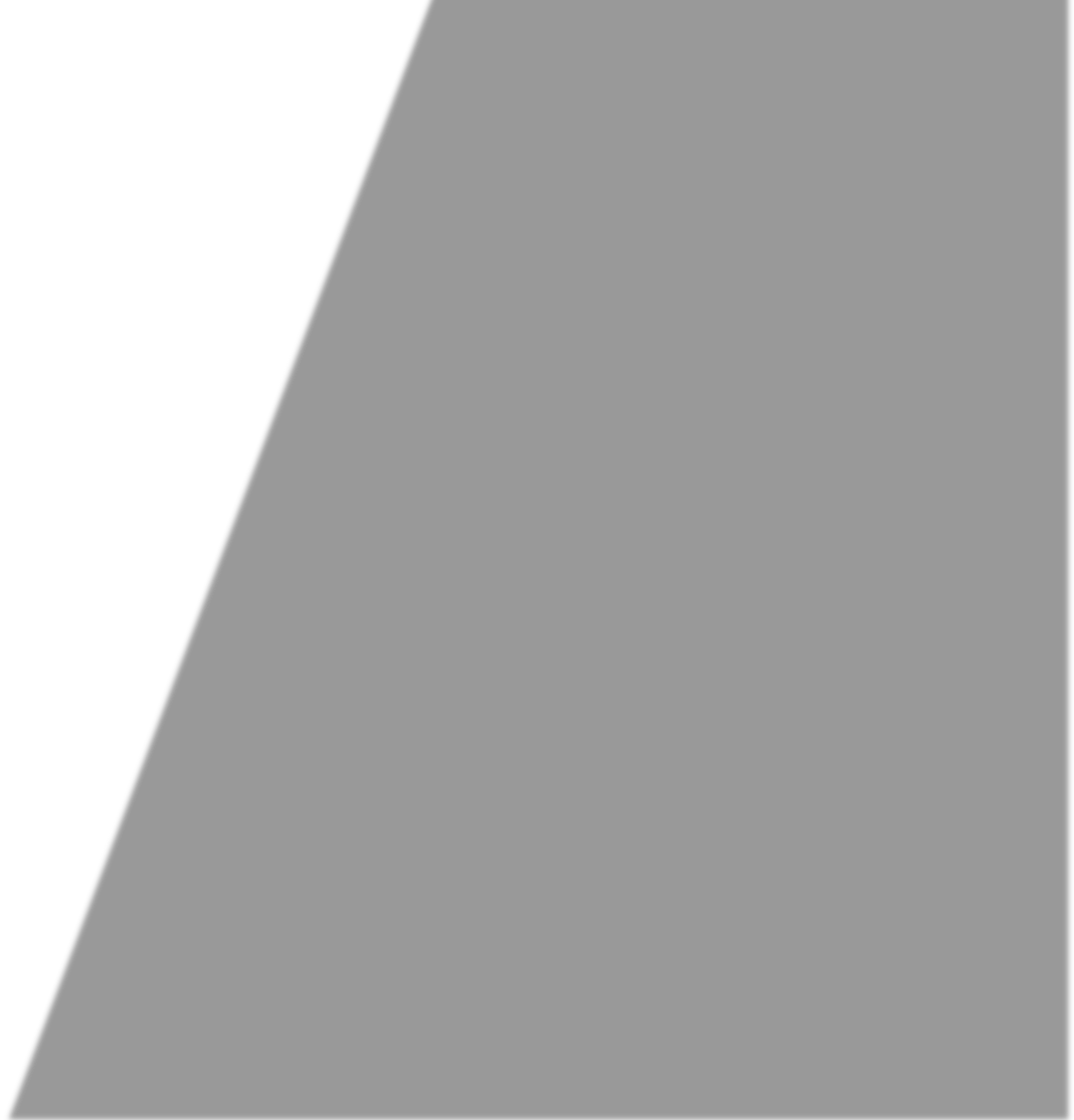 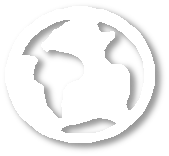 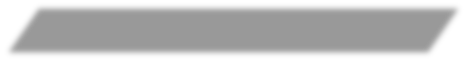 Право на:Обязанности: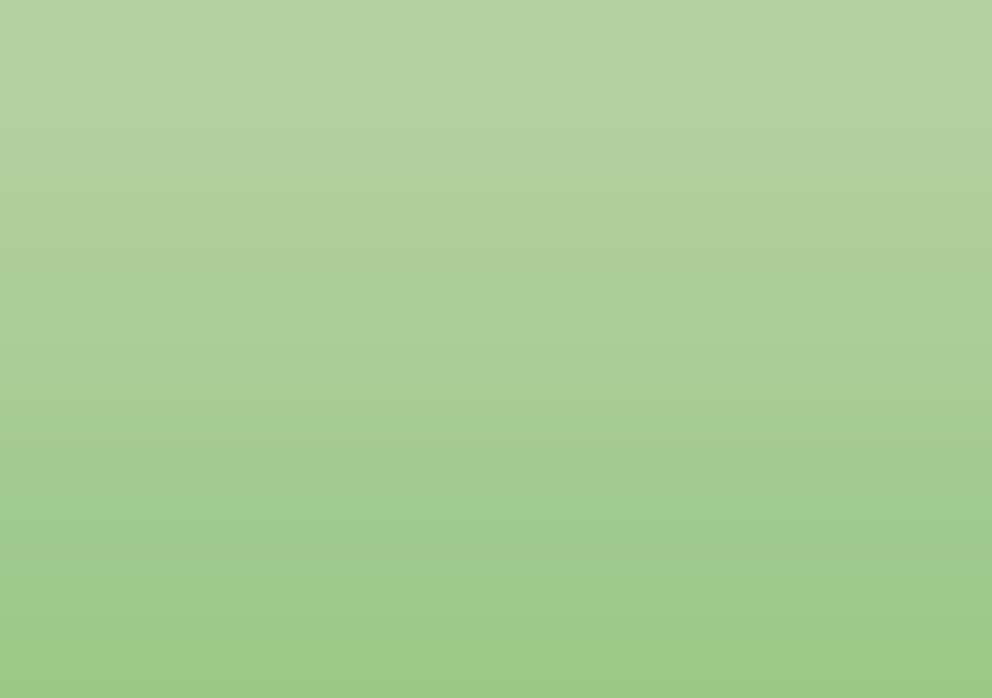 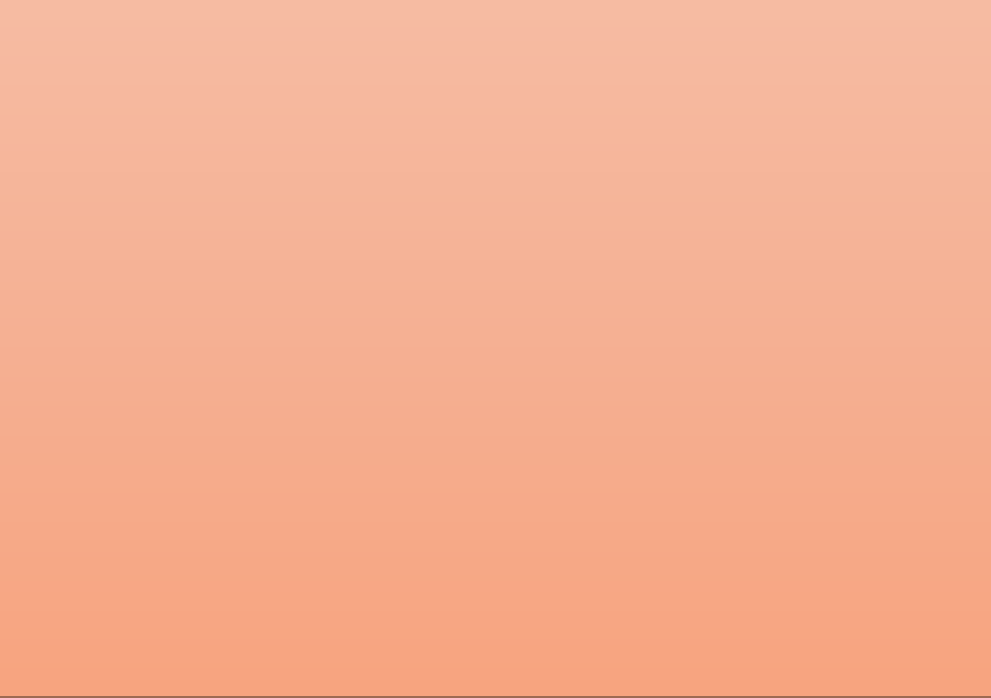 оказание срочной медицинской помощи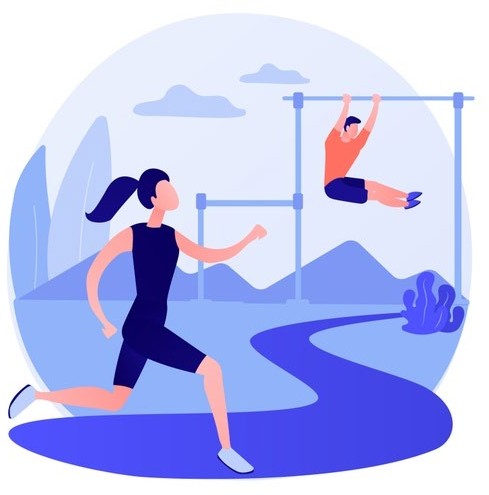 окончание тренировочного процесса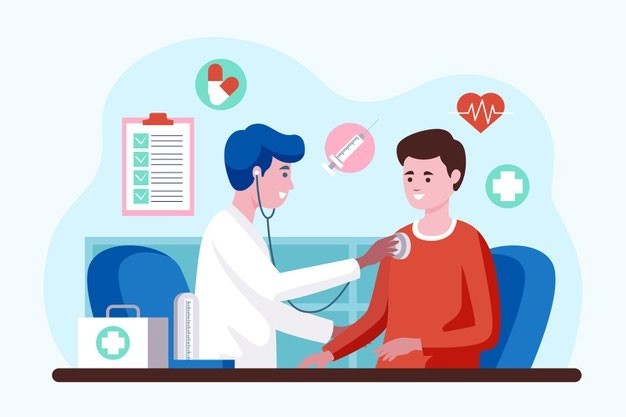 участие в дальнейших стартах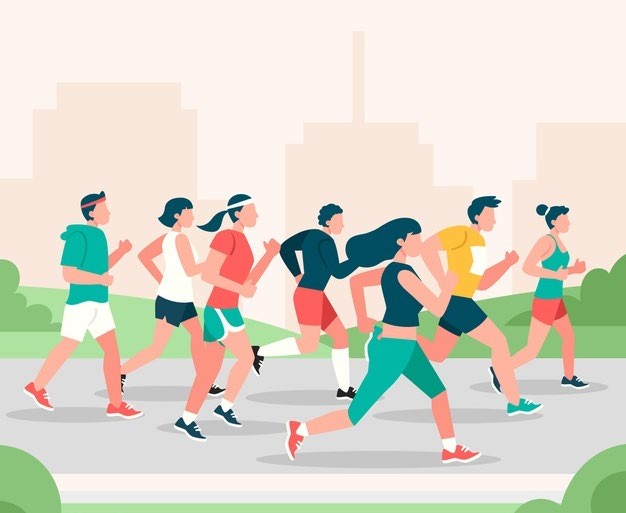 переодевание в более комфортную одежду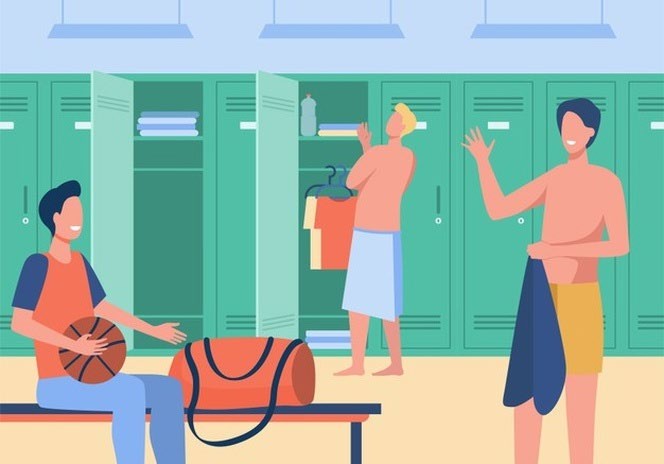 забрать/найти документ, удостоверяющий его личность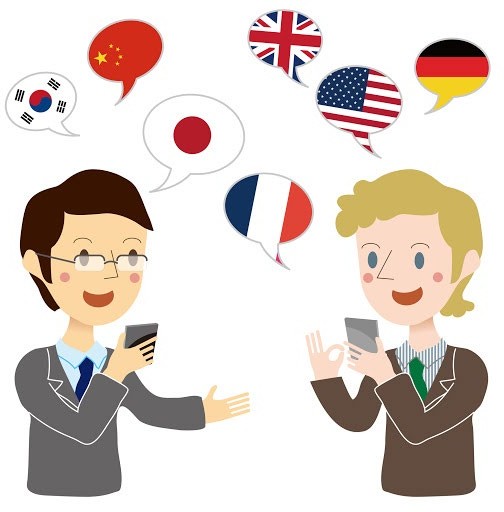 поиск представителя и/или переводчика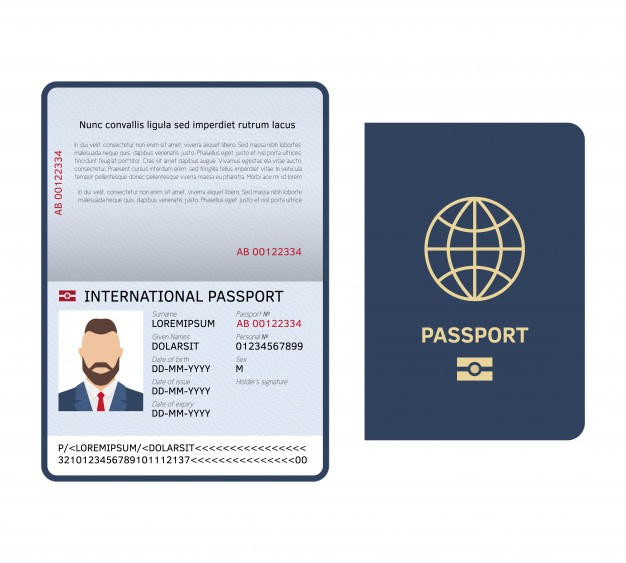 участие в церемонии награждения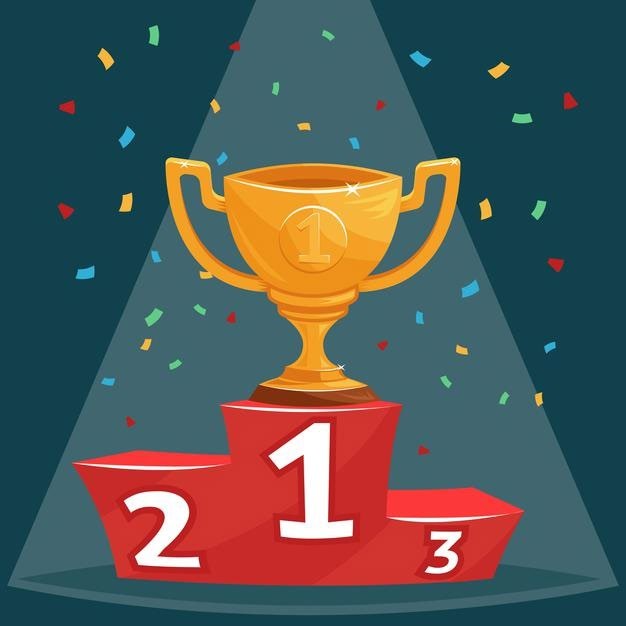 участие в пресс-конференции после соревнований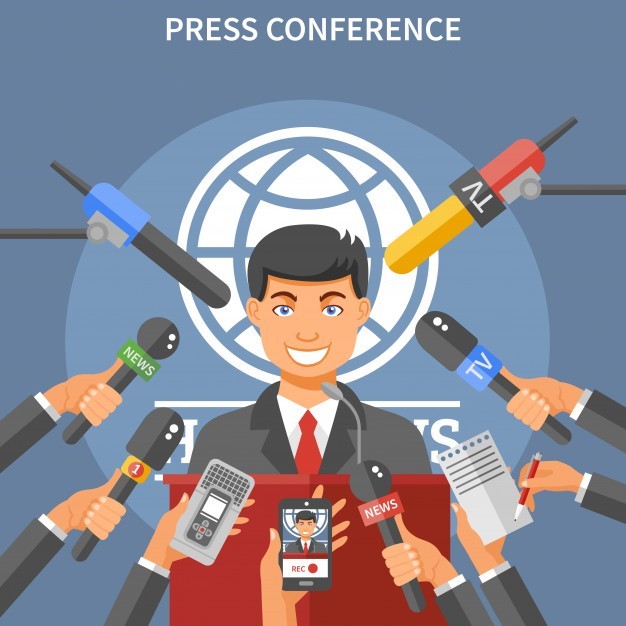 Возможность присутствия представителя в течение всей процедуры отбора проб!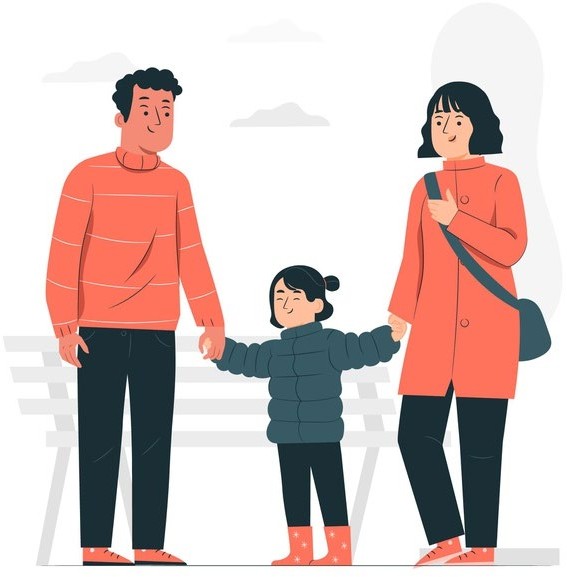 Пулы тестирования77СПОРТСМЕН ПРЕДОСТАВЛЯЕТ ИНФОРМАЦИЮ, ЕСЛИ: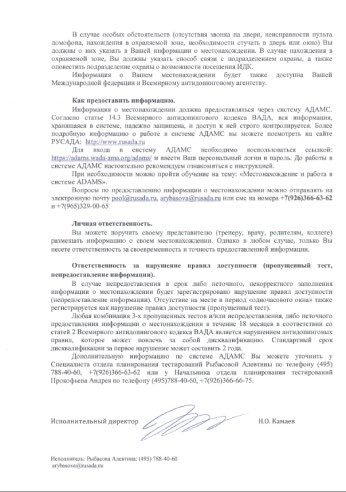 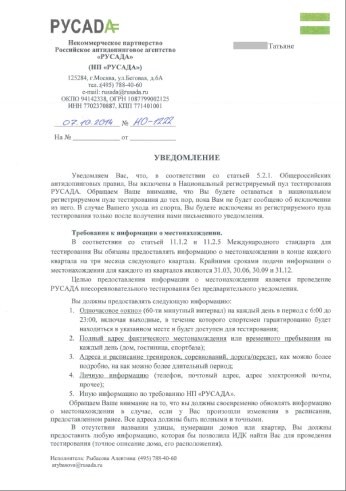 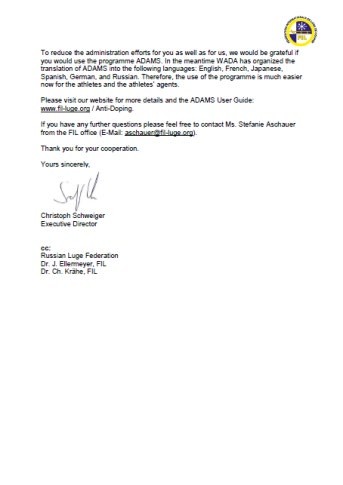 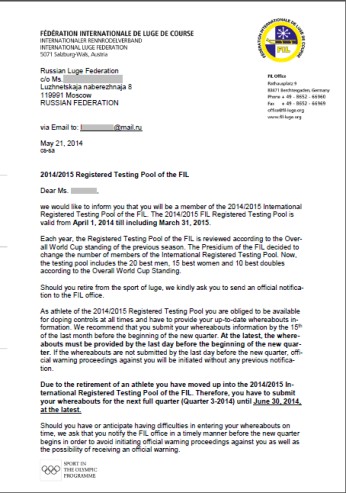 Любое сочетание трех нарушений порядка предоставления информации (непредоставление информации/пропущенный тест) в течение 12 месяцев является нарушением антидопинговых правил и может привести к дисквалификации.Непредоставление информации:спортсмен не предоставляет сведения о местонахождении вовремя;спортсмен	не	указывает	одночасовой интервал абсолютной доступности;спортсмен	неточно	и	некорректноПропущенный тест №1Пропущенный тест №2Пропущенный тест №3Дисквалификацияуказывает информацию.	Пропущенный тест:отсутствие спортсменапо указанному адресу во время одночасового интервала.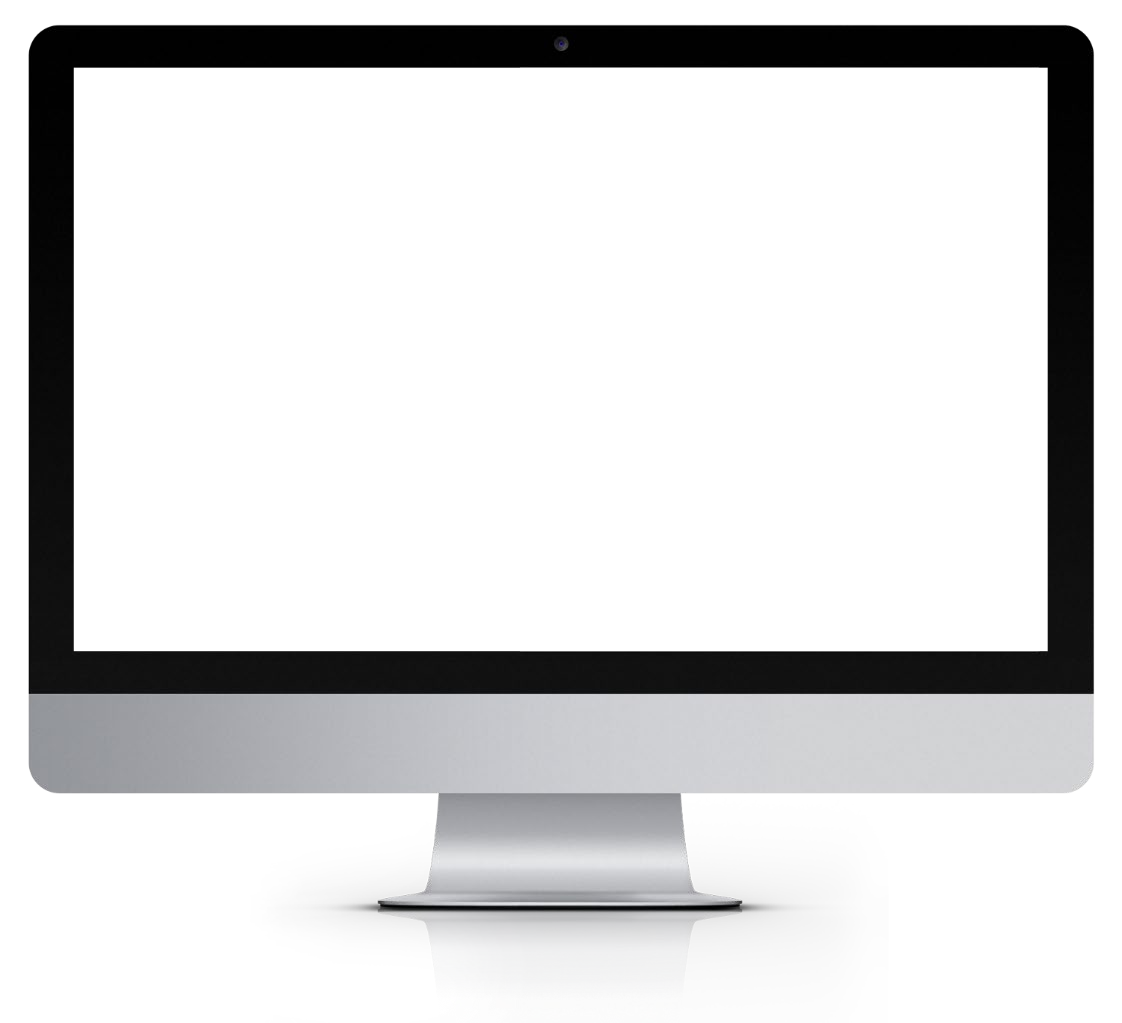 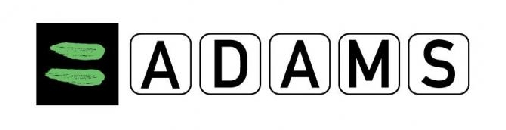 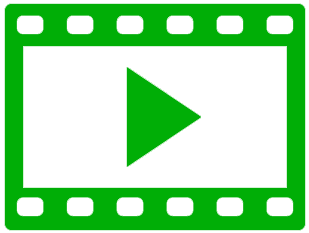 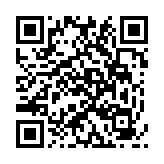 Пошаговая видео-инструкцияhttps://www.youtube.com/watch?v=silOSPU2qAA&t80	h t t p s : / / r u s a d a . r u /  	Остались вопросы ?	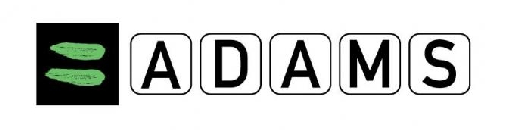 Вебинары для пулов тестирования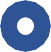 edu@rusada.ru81www.rusada.ru rusada@rusada.ru125284, г. Москва, Беговая ул., д.6Аhttps://course.rusada.ru/+7 (499) 271-77-61СпортсменыВид програм-м ыТемаОтветст-венный за проведение мероприя-тияСроки прове-де ния1.Веселые старты«Честная игра»Тренер1-2 раза в год2.Теоретичес-ко е занятие«Ценности спорта.Честная игра»Ященко Е.Е.Согласовывается с ответственным за антидопинговое обеспечение врегионе1 раз в годЭтапначальной подготовки3. Проверкалекарственных препаратов (знакомство с международ-ны м стандартом«Запрещенный список»)Тренер1 раз в месяц4.Антидопин-гов ая викторина«Играй честно»Ященко Е.Е.Поназначе-ни юСогласовывается с ответственным за антидопинговое обеспечение в регионе5. Онлайн обучение на сайте РУСАДА1Спортсмен1 раз в год6.Родительское собрание«Роль родителей впроцессеформиро-вани я анти-допингов ой культуры»Тренер1-2 раза в год7. Семинардля тренеров«Виды нарушенийАнтидопин-гов ых правил»,«Роль тренера и родителей в процессеформирова-ни яантидопинго-в ой культуры»Ященко Е.Е.Согласовывается с ответственным за антидопинговое обеспечение врегионе1-2 раза в год1.Веселые старты«Честная игра»Тренер1-2 раза в год2.Онлайн обучение на сайте РУСАДА2Спортсмен1 раз в годТренировоч-ны й этап (этапспортивнойспециализа-ции)Тренировоч-ны й этап (этапспортивнойспециализа-ции)3.Антидопин-го вая викторина«Играй честно»Ященко Е.Е.Поназначе-ни юСогласовывается с ответственным за антидопинговое обеспечение в регионе4.Семинар  дляспортсменов и тренеров«Виды нарушенийантидопинго вых правил»«Проверка лекарствен-ных средств»Ященко Е.Е.Согласовывается с ответственным за антидопинговое обеспечение врегионе1-2 раза в год5.Родительс-ко е собрание«Роль родителей впроцессеформирования антидопинго-вой культуры»Тренер1-2 раза в годЭтапсовершенство-в анияспортивного мастерства,Этап высшего спортивного мастерства1.Онлайн обучение на сайте РУСАДАСпортсмен1 раз в годЭтапсовершенство-в анияспортивного мастерства,Этап высшего спортивного мастерства2.Семинар«Виды нарушенийантидопинго-в ых правил»,«Процедура допинг- контроля»,«Подача запроса на ТИ»Ященко Е.Е.Согласовывается с ответственным за антидопинговое обеспечение врегионе1-2 раза в год«Система АДАМС»